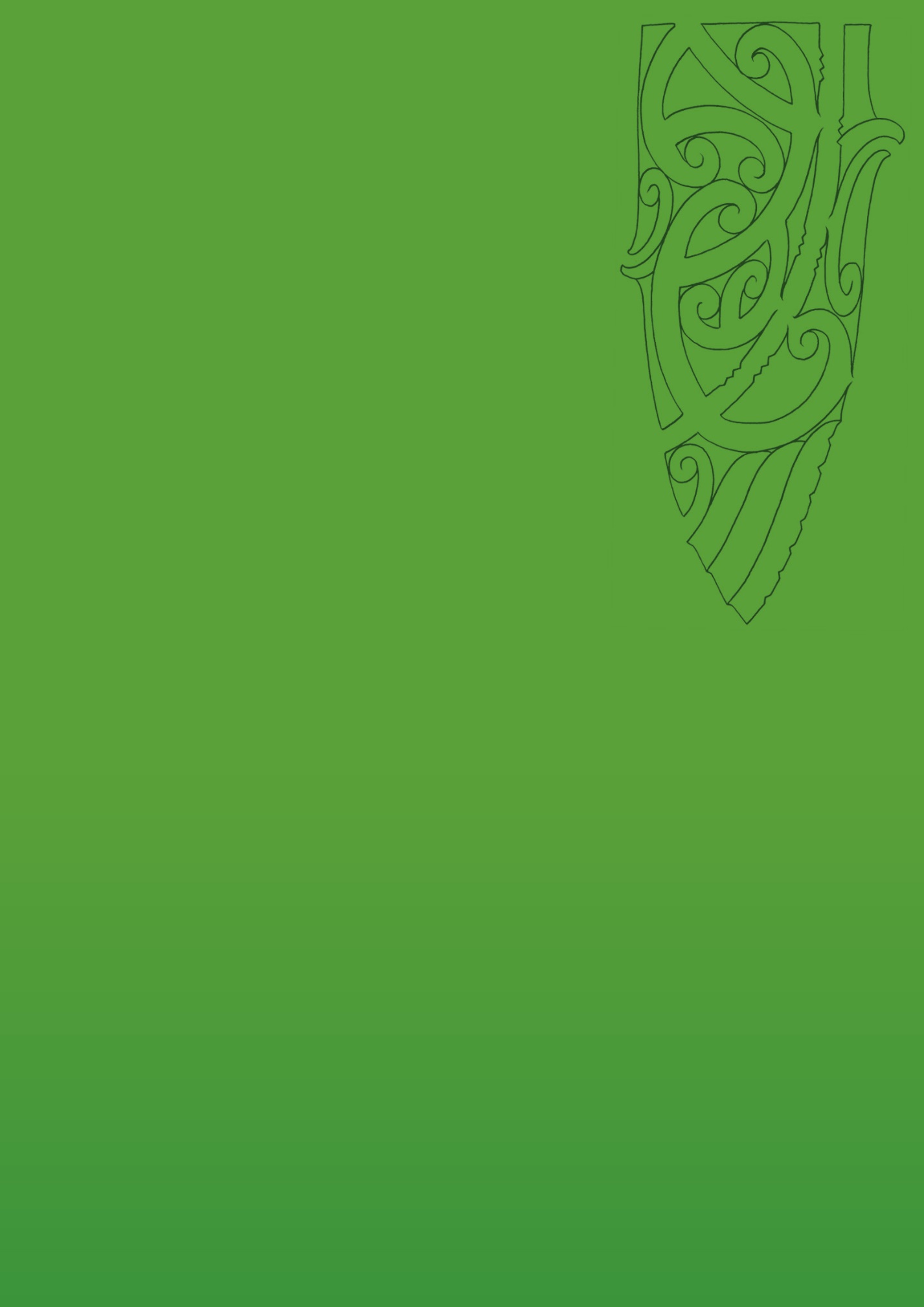 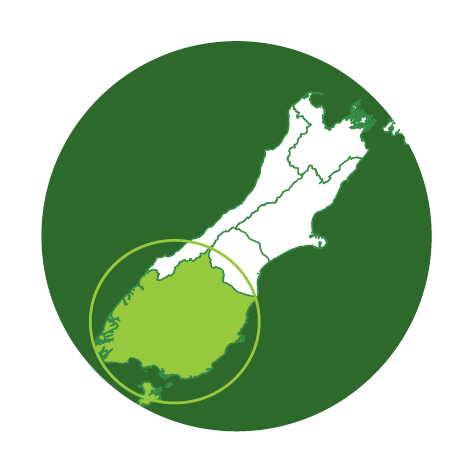 Te Rei Puta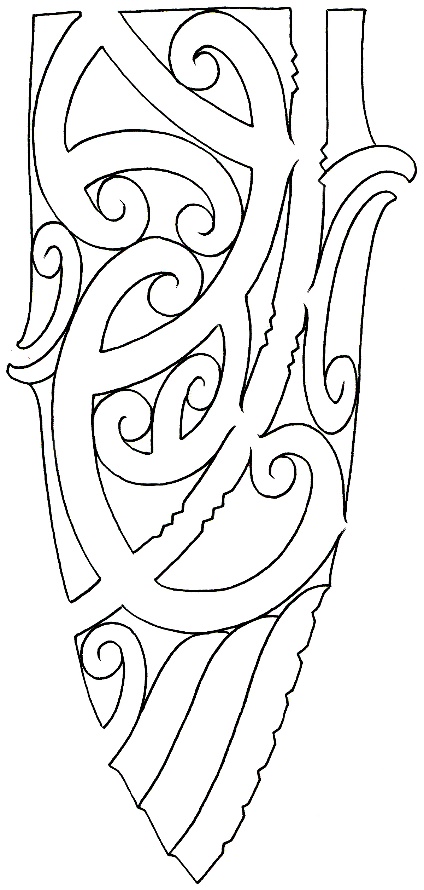 The cover design represents the journey of data from its production to its use by the health sector. The overall shape of the design is the prized rei puta. This signifies the importance of information and the acknowledgement that knowledge is a taonga.At the centre of the design interwoven kowhaiwhai represent the complexity of data that underpins the reports. The ngutu kākā represents the verbal mechanisms for passing on knowledge and the mangopare design symbolises strength and the application of knowledge.The reports focus on the health status of Māori, and in particular where there are inequalities compared to non-Māori. Niho taniwha represents the strength required to meet adversity and persist through to a successful end, the koru symbolises the growth that results from access to information. The retention of knowledge is embodied in the pātaka kai.Design by Graham TipeneNgāti Whatua, Ngāti Hine, Ngāti Kahu, Ngāti Manu, Ngāti Hāuatewhekemoko@gmail.comwww.facebook.com/pages/Te-Wheke-Moko/371495646243927Suggested citation: Robson B, Purdie G, Simmonds S, Waa A, Rameka R, Brownlee G. 2015. Southern District Health Board Māori Health Profile 2015. Wellington: Te Rōpū Rangahau Hauora a Eru Pōmare.ISBN 978-0-9941247-2-2 (electronic) Published in October 2015 by Te Rōpū Rangahau Hauora a Eru Pōmare, University of Otago Wellington, PO Box 7343, Wellington South.Further information on Te Rōpū Rangahau Hauora a Eru Pōmare can be found here.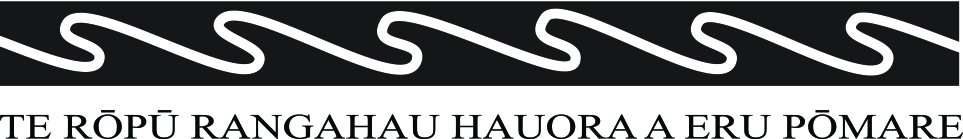 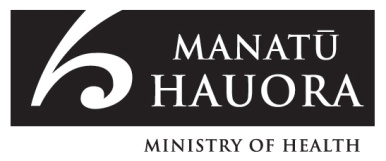 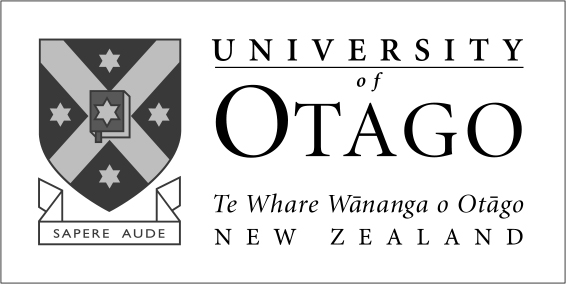 He MihiTūi Tuia i Te Herenga TangataTe tangi a Te Rōpū Rangahau Hauora a Eru Pōmare. Tui Tui Tui TuiaE ngā maunga whakahii, ngā pū kōrero huri noaTēnā koutou, tēnā koutou, tēnā tātou katoa.Ngā mate huhua e hinga mai nei i runga i o tātou marae mahaHaere atu rā, okioki ai.Ngā whakaaro, ngā kōrero aroha, ngā tautoko i awhi nei i te kaupapa Anei te mihi ki ngā kaimahi hauora  Whakapiki te kahaWhakapiki te oraWhakapiki te māramatangaKia eke tātou katoa ki Te Pae Ora.AcknowledgementsMany people have contributed their time and expertise to the Māori Health Profiles.  We would like to thank members of Te Tumu Whakarae, DHB Planning and Funding groups, Public Health Services, Māori providers, and Māori governance groups who contributed to our consultation discussions.  We would also like to acknowledge those who participated in the workshop at the Tū Kaha conference in Hastings, October 2014.Paula Searle, Peter Himona, Te Taiawatea Moko-Mead, Li-Chia Yeh, Roimata Timutimu, Natalie Talamaivao from Te Kete Hauora, Ministry of Health provided valuable advice.The following people assisted us to obtain data: Roslyn Parker, Dale Robison, Catherine Gerard and Mishra Suriyaprakash from the Ministry of Health; Ester Goodwin and Andrew Maclaren, Statistics New Zealand; June Atkinson, University of Otago Wellington; Nikki Turner, Immunisation Advisory Centre; Ali Ajmal, Action on Smoking and Health New Zealand.Graham Tipene designed the rei puta and Somar Design developed the document template.Doone Winnard and Sarah Sharpe from Counties Manukau DHB provided very useful peer review of early drafts.We appreciated the discussions and input of the participants of the Māori Health Profiles Summer School in February 2015, and a special thanks to the guest presenters Paula Searle, Kirikowhai Mikaere, Ana Morrison, Sonia Hawkins, Gay Keating and Jean Gilmour.We would like to particularly acknowledge Olga Rameka who provided cultural support and guidance throughout the project, ngā mihi aroha ki a koe.Ngā mihi nui ki a koutou katoa.Nā, Te Rōpū Rangahau Hauora a Eru Pōmare (Eru Pōmare Māori Health Research Centre)
University of Otago Wellington
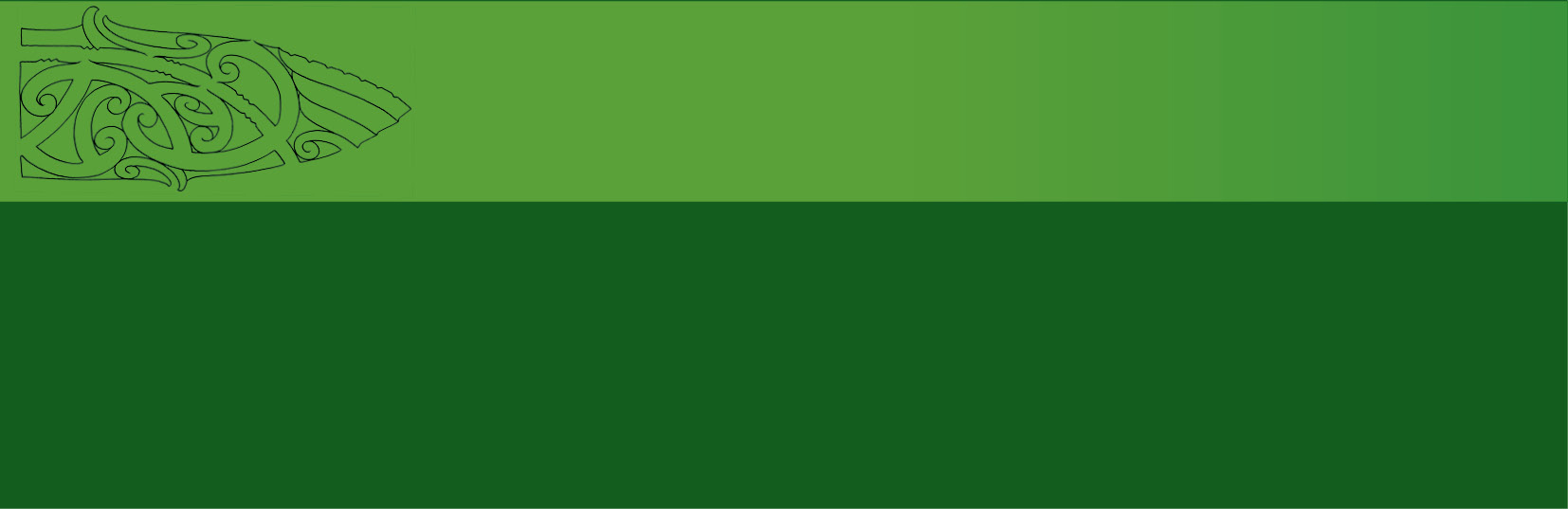 Tiro whānui − Southern District at a glanceSouthern District populationIn 2013, 29,200 Māori lived in the Southern District Health Board region, 10% of the DHB’s total population.The Southern Māori population is youthful, but showing signs of ageing. The median age in 2013 was 23.8 years. Eighteen percent of the DHB’s children under 15 years and 13% of the DHB’s youth aged 15 to 24 years are Māori. The Māori population aged 65 years and over will increase by 54% between 2013 and 2020.Whānau ora – Healthy familiesIn 2013, most Southern Māori adults (84%) reported that their whānau was doing well, but 6% felt their whānau was doing badly. One in ten found it hard to access whānau support in times of need, but most found it easy (80%). One in five found it hard to get help with Māori cultural practices.Being involved in Māori culture was important to three out of five Māori adults (61%) and spirituality was important just over one in two (53%).Most Southern Māori (92%) had been to a marae at some time. Two-fifths (42%) had been to their ancestral marae, with three-fifths (62%) stating they would like to go more often.Seven percent had taken part in traditional healing or massage during the previous 12 months.One in seven Māori could have a conversation about a lot of everyday things in te reo Māori in 2013.Wai ora – Healthy environmentsEducationIn 2013, 95% of Southern Māori children had participated in early childhood education.In 2013, 53% of Māori adults aged 18 years and over had at least a Level 2 Certificate, a higher proportion than in 2006 (45%). However the proportion was a fifth less than that of non-Māori.WorkIn 2013, 7% of Māori adults aged 15 years and over were unemployed, compared to 5% of non-Māori.Most Māori adults (89%) do voluntary work. In 2013, Māori were more likely than non-Māori to look after someone who was disabled or ill, within or outside the home.Income and standard of livingIn 2013, one in four children and adults in Māori households (defined as households with at least one Māori resident) were in households with low equivalised household incomes (under $15,172), compared to one in six children and one in five adults not in Māori households.In 2013, 10% of Māori adults in Southern reported having put up with feeling the cold a lot to keep costs down during the previous 12 months, 9% had gone without fresh fruit and vegetables, and 13% had often postponed or put off a visit to the doctor.Residents of Māori households were less likely than residents of other households to have access to a motor vehicle (7% compared to 4%(.People in Māori households were less likely to have access to telecommunications than those living in other households: 20% had no internet, 24% no telephone, 10% no mobile phone, and 2% had no access to any telecommunications.HousingThe most common housing problems reported to be a big problem by Māori adults in 2013 were finding it hard to keep warm (14%), needing repairs (9%), and damp (8%).Forty-four percent of children in Māori households were living in rented accommodation, compared to 27% of children in other households.Southern residents living in Māori households were twice as likely as others to be in crowded homes (i.e. requiring at least one additional bedroom) (9% compared to 5%).In 2013, 165 Māori households (1%) and 537 non-Māori households (less than 1%) in Southern had no form of heating.Area deprivationUsing the NZDep2013 index of small area deprivation, 44% of Māori in the Southern DHB lived in the four most deprived decile areas compared to 30% of non-Māori.Mauri ora – Healthy individualsPepi, tamariki – Infants and childrenOn average 731 Māori infants were born per year during 2009–2013, 20% of all live births in the DHB. Around 7% of Māori and 5% of non-Māori babies had low birth weight.In 2013, 69% of Māori babies in Southern were fully breastfed at 6 weeks.Three quarters of Māori infants were enrolled with a Primary Health Organisation by three months of age.In 2014, 92% of Māori children were fully immunised at 8 months of age, 95% at 24 months.In 2013, over half (55%) of Southern Māori children aged 5 years and a third of non-Māori children had caries. At Year 8 of school, half of Māori children and two out of five non-Māori children had caries. Māori and non-Māori children aged 0–14 years had similar rates of hospitalisations for tooth and gum disease.During 2011–2013, on average there were 94 hospital admissions per year for grommet insertions among Māori children (at a similar rate to non-Māori), and 24 admissions per year for serious skin infections (with a rate 43% higher than for non-Māori children).Just over 470 hospitalisations per year of Māori children were potentially avoidable through population-based health promotion and intersectoral actions, with a rate 12% higher than that of non-Māori children.Around 340 hospitalisations per year of Māori children were potentially avoidable through preventive or treatment intervention in primary care (ambulatory care sensitive hospitalisations, or ASH). The rate was similar to the rate for non-Māori children.Rangatahi – Young adultsThere has been a significant increase in the proportion of Māori aged 14 and 15 years who have never smoked, and a decrease in the proportion of Māori aged 15–24 years who smoke regularly.By September 2013, the proportions of Māori girls aged 14 to 17 years in 2014 who had received all three doses of the human papilloma virus (HPV) vaccine ranged from 65% (17 year olds) to 75% (14 year olds). Coverage was higher for Māori than for non-Māori.Rates of hospitalisation for injury from self-harm were 48% higher for Māori women than for non-Māori women at ages 25–44 years, but similar at ages 15–24 years.Pakeke – AdultsOver half of Māori adults (57%) in Southern reported having excellent or very good health in 2013. One in six (16%) reported having fair or poor health.Smoking rates are decreasing, but remain nearly twice as high for Māori as for non-Māori.Circulatory system diseasesMāori adults aged 25 years and over were 14% more likely than non-Māori to be hospitalised for circulatory system diseases (including heart disease and stroke) in 2011–2013.In general Māori males in Southern were less likely than non-Māori males be admitted to hospital for ischaemic heart disease (IHD) or revascularisation procedures. Māori females were more likely than non-Māori females to be admitted for IHD and acute coronary syndrome.Heart failure admission rates were over twice as high for Māori as for non-Māori.Stroke admission rates were 45% higher for Māori than for non-Māori.Māori under 75 years were twice as likely as non-Māori to die from circulatory system diseases during 2007–2011.DiabetesIn 2013, 3% of Māori and 5% of non-Māori were estimated to have diabetes. Just over half of Māori aged 25 years and over who had diabetes were regularly receiving metformin or insulin, 81% were having their blood sugar monitored regularly, and 57% were being screened regularly for renal disease.In 2011–2013 Māori males with diabetes were 2.5 times as likely as non-Māori males to have a lower limb amputated.CancerAmong females, overall cancer incidence was similar for Māori and non-Māori but cancer mortality was 54% higher for Māori. Breast, lung, and colorectal cancers were the most frequent among Māori women, with lung cancer rates 4.4 times as high as for non-Māori.Breast screening coverage of Māori women aged 45–69 years was 60% compared to 75% of non-Māori women at the end of 2014.Cervical screening coverage of Māori women aged 25–69 years was 60% over 3 years and 73% over five years (compared to 81% and 95% of non-Māori respectively).Among males, overall cancer incidence and mortality were similar for Māori and non-Māori. Lung, colorectal, prostate, and testicular cancer were the most common cancers among Māori men. Lung cancer rates were twice as high for Māori as for non-Māori, while prostate cancer registration rates were half as high.Lung and breast cancers were the most common causes of cancer death among Māori females (with lung cancer mortality 4.8 times the non-Māori rate).Lung, colorectal, and pancreatic cancers were the most common causes of death from cancer among Māori males (with pancreatic cancer mortality 2.9 times the non-Māori rate).Respiratory diseaseMāori aged 45 years and over were 2.5 times as likely as non-Māori to be admitted to hospital for chronic obstructive pulmonary disease (COPD) during 2011–2013.Asthma hospitalisation rates were higher for Māori than non-Māori in each age group.Māori females under 75 years had twice the non-Māori rate of death from respiratory disease in 2007–2011.Mental disordersMāori were a third more likely than non-Māori to be admitted to hospital for a mental disorder during 2011–2013. Schizophrenia type disorders were the most common disorders, followed by mood disorders and substance use disorders.GoutIn 2011 the prevalence of gout among Māori in Southern was estimated to be 5%, compared to 3% among non-Māori.Forty-three percent of Māori with gout regularly received allopurinol, a preventive therapy to lower urate levels. Of those who received allopurinol, only 28% had a lab test for serum urate levels in the following six months.In 2011–2013 the rate of hospitalisations for gout was 3.5 times as high for Māori as for non-Māori, indicating a higher rate of flare-ups.All agesHospitalisationsThe all-cause rate of hospital admissions was 5% lower for Māori than for non-Māori during 2011–2013.On average 1,320 Māori hospital admissions per year were potentially avoidable, with the rate 11% higher for Māori than for non-Māori. The ASH rate was 18% higher.MortalityLife expectancy at birth during 2012–2014 was higher for Māori in the Otago Region than in the Southland Region. For Otago residents, life expectancy at birth was 82.3 years for Māori females (one year lower than for non-Māori), and 78.4 years for Māori males (1.2 years lower than for non-Māori). For Southland residents, life expectancy at birth was 78.7 years for Māori females (4.1 years lower than for non-Māori) and 74.6 years for Māori males (4.4 years lower than for non-Māori).The all-cause mortality rate for Māori in Southern in 2008–2012 was 36% higher than the non-Māori rate.Leading causes of death for Māori females were lung cancer, IHD, COPD, stroke, suicide, and diabetes. Leading causes of death for Māori males were IHD, accidents, suicide, lung cancer, and COPD. Potentially avoidable mortality was 62% higher for Māori than for non-Māori in Southern during 2007–2011. Mortality amenable to health care was 54% higher.InjuriesThe rate of hospitalisation due to injury was similar for Māori and non-Māori. Over 600 Māori per year were admitted for injury.The leading causes of injury resulting in hospitalisations among Māori were falls, exposure to mechanical forces, complications of medical and surgical care, transport accidents, assault, and intentional self-harm.Rates of hospital admission for injury caused by assault were 2.4 times as high for Māori as for non-Māori.Injury mortality was 33% higher for Māori than for non-Māori.List of Tables and FiguresTable 1: Population by age group, Southern DHB, 2013	3Table 2: Population projections, Southern DHB, 2013 to 2033	3Table 3: Whānau well-being reported by Māori aged 15 years and over, Southern DHB, 2013	4Table 4: Whānau composition reported by Māori aged 15 years and over, Southern DHB, 2013	4Table 5: Access to whānau support, Māori aged 15 years and over, Southern DHB, 2013	5Table 6: Importance of Māori culture and spirituality, Māori aged 15 years and over, Southern DHB, 2013	5Table 7: People who can have a conversation about a lot of everyday things in te reo Māori, Southern DHB, 2013	5Table 8: Use of te reo Māori in the home, Māori aged 15 years and over, Southern DHB, 2013	6Table 9: Access to marae, Māori aged 15 years and over, Southern DHB, 2013	6Table 10: Māori aged 15 years and over who took part in traditional healing or massage in last 12 months, Southern DHB, 2013	6Table 11: Adults aged 18 years and over with a Level 2 Certificate or higher Southern DHB, 2006 and 2013	7Table 12: Labour force status, 15 years and over, Southern DHB, 2006 and 2013	7Table 13: Leading industries in which Māori were employed, Southern DHB, 2013	8Table 14: Leading occupations of employed Māori, Southern DHB, 2013	8Table 15: Unpaid work, 15 years and over, Southern DHB, 2013	9Table 16: Unmet need reported by Māori aged 15 years and over to keep costs down in the last 12 months, Southern DHB, 2013	9Table 17: Children aged 0-17 years living in families where the only income is means-tested benefits, Southern DHB, 2006 and 2013	9Table 18: Children and adults living in households with low incomes, Southern DHB, 2013	10Table 19: Households with no access to a motor vehicle, Southern DHB, 2006 and 2013	10Table 20: People in households with no access to telephone, mobile/cell phone, internet, or any telecommunications, Southern DHB, 2013	10Table 21: Housing problems reported by Māori aged 15 years and over, Southern DHB, 2013	11Table 22: Children and adults living in households where rent payment are made, Southern DHB, 2013	11Table 23: People living in crowded households (requiring at least one more bedroom), Southern DHB, 2013	11Table 24: People living in households where no heating fuels are used, Southern DHB, 2013	12Table 25: Birth-weight and gestation, Southern DHB, 2009–2013	13Table 26: Selected Well Child/Tamariki Ora indicators for Māori children, Southern DHB	13Table 27: Children fully immunised by the milestone age, Southern DHB, 1 Jan 2014 to 31 Dec 2014	14Table 28: Oral health status of children aged 5 or in Year 8 at school, Southern DHB, 2013	14Table 29: Hospitalisations for tooth and gum disease, children aged 0–14 years, Southern DHB, 2011–2013	14Table 30: Hospitalisations for grommet insertions, children aged 0–14 years, Southern DHB, 2011–2013	15Table 31: Hospitalisations for serious skin infections, children aged 0–14 years, Southern DHB, 2011–2013	15Table 32: Potentially avoidable hospitalisations for children aged 1 month to 14 years, Southern DHB, 2011–2013	16Table 33: Ambulatory care sensitive hospitalisations for children aged 1 month to 14 years, Southern DHB,  2011–2013	16Table 34: Human papilloma virus immunisations (HPV) by birth cohorts, Southern DHB, 1 September 2008 to 30 September 2014	18Table 35: Hospitalisations for injury from intentional self-harm, 15–24 and 25–44 years, Southern DHB, 2011–2013	18Table 36: Health status reported by Māori aged 15 years and over, Southern DHB, 2013	19Table 37: Cigarette smoking status, 15 years and over, Southern DHB, 2006 and 2013	19Table 38: Hospitalisations for circulatory system diseases, 25 years and over, Southern DHB, 2011–2013	20Table 39: Ischaemic heart disease indicators, 25 years and over, Southern DHB, 2011–2013	20Table 40: Hospitalisations for heart failure, stroke, and hypertensive disease, 25 years and over, Southern DHB, 2011–2013	21Table 41: Hospitalisations for chronic rheumatic heart disease and heart valve replacements, 25 years and over, Southern DHB, 2011–2013	21Table 42: Early deaths from circulatory system disease, Southern DHB, 2007–2011	22Table 43: Diabetes prevalence, medication use, monitoring of blood glucose levels, screening for renal disease, Southern DHB, 2013	22Table 44: Hospitalisations for lower limb amputations for people with concurrent diabetes, 15 years and over, Southern DHB, 2011–2013	22Table 45: Most common cancer registrations for Māori by site, all ages, Southern DHB, 2008–2012	23Table 46: Most common cancer deaths for Māori by site, all ages, Southern DHB, 2007–2011	23Table 47: BreastScreen Aotearoa breast screening coverage, women aged 45–69 years, Southern DHB, 24 months to 31 December 2014	24Table 48: Cervical screening coverage, women aged 25–69 years, Southern DHB, 3 years and 5 years to 31 December 2014	24Table 49: Hospitalisations for asthma, by age group, Southern DHB, 2011–2013	25Table 50: Hospitalisations for chronic obstructive pulmonary disease (COPD), 45 years and over, Southern DHB, 2011–2013	25Table 51: Early deaths from respiratory disease, Southern DHB, 2007–2011	25Table 52: Hospitalisations for mental disorders, all ages, Southern DHB, 2011–2013	26Table 53: Gout prevalence and treatment, 20-79 years, Southern DHB, 2011	27Table 54: Hospitalisations for gout, 25 years and over, Southern DHB, 2011–2013	27Table 55: Hospitalisations for hip fractures, 65 years and over, Southern DHB, 2011–2013	27Table 56: Hospitalisations for hip replacements, 50 years and over, Southern DHB, 2011–2013	28Table 57: Publicly funded hospitalisations for cataract surgery, 45 years and over, Southern DHB, 2011–2013	28Table 58: All-cause hospitalisations, all ages, Southern DHB, 2011–2013	29Table 59: Potentially avoidable hospitalisations, 0–74 years, Southern DHB, 2011–2013	29Table 60: Ambulatory care sensitive hospitalisations, 0–74 years, Southern DHB, 2011–2013	29Table 61: Life expectancy at birth, Otago and Southland Regions, 2012–2014	30Table 62: All-cause deaths, all ages, Southern DHB, 2008–2012	30Table 63: Leading causes of death for Māori, all ages, Southern DHB, 2007–2011	31Table 64: Potentially avoidable mortality, 0–74 years, Southern DHB, 2007–2011	31Table 65: Amenable mortality, 0–74 years, Southern DHB, 2007–2011	32Table 66: Hospitalisations for injuries, all ages, Southern DHB, 2011–2013	32Table 67: Hospitalisations for assault and homicide, all ages, Southern DHB, 2011–2013	32Table 68: Deaths from injury, all ages, Southern DHB, 2007–2011	32Table 69: Māori population projections, single year by age group, Southern DHB, 2013 to 2020	34Table 70: Total population projections, single year, by age group, Southern DHB, 2013 to 2020	35Table 71: Data sources	36Table 72: 2001 Census total Māori population	38Table 73: Potentially avoidable hospitalisation ICD-10 codes for children aged 1 month to 14 years	38Table 74: Ambulatory care sensitive hospitalisation ICD-10 codes for children aged 1 month to 14 years	39Table 75: Ambulatory care sensitive hospitalisation ICD-10 codes for people aged 1 month to 74 years	40Table 76: Avoidable mortality ICD-10 codes	40Table 77: Amenable mortality ICD-10 codes	42Figure 1: Distribution by NZDep 2013 decile, Southern DHB, 2013	12Figure 2: Trends in the proportion of students aged 14–15 years who have never smoked, by gender, Southern DHB, 1999–2013	17Figure 3: Regular smokers, ages 15–17, 18–19, 20–24 years, Southern DHB, 2013	17Introduction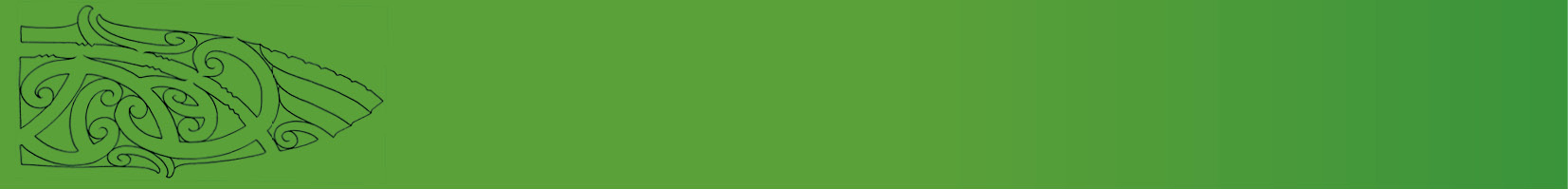 The Ministry of Health commissioned Te Rōpū Rangahau Hauora a Eru Pōmare to produce a Māori Health Profile for each District Health Board (DHB) in Aotearoa New Zealand. Each profile report is accompanied by an Excel© data file.  The profiles are intended to be used by the health sector for planning purposes. They build on and update the previous Health Needs Assessments produced by Massey University in 2012 which can be viewed here.The overall aim of the Māori Health Strategy, He Korowai Oranga, is Pae Ora or Healthy Futures.  Pae Ora is a holistic concept that includes three interconnected elements; whānau ora, wai ora and mauri ora.  Further detail on He Korowai Oranga can be found here. Health indicators contained in the Māori Health Profiles are arranged according to these three elements. Whānau ora, healthy families, includes indicators of whānau wellbeing and support, participation in Māori culture and reo. Wai ora, or healthy environments, encompasses indicators on education, work, income, housing and deprivation. Mauri ora, healthy individuals, includes individual level indicators of health status.  Mauri ora indicators are ordered according to life stage from pepi/tamariki to rangatahi then pakeke, and also a section on indicators that affect individuals of all ages.This document presents data for residents of the Southern District Health Board.Data sources and key methodsThe main data sources for this report are: the 2013 Census of Population and Dwellings, Te Kupenga 2013 (the Māori Social Survey), mortality registrations, public hospital discharges, cancer registrations, the national immunisation register, the community oral health service, the Health Quality and Safety Commission’s Atlas of Healthcare Variation, Action on Smoking and Health (ASH) Year 10 Snapshot Survey of tobacco smoking among 14 and 15 year olds, and data from the Well Child/Tamariki Ora Quality Improvement Framework indicators.Most data are presented for Māori and non-Māori residents of Southern DHB. Accompanying Excel tables also include data for the total Southern DHB population and the total New Zealand population for reo speakers, socioeconomic indicators, mortality, cancer registrations, and hospital discharges.The unequal distribution of the social determinants of health is an important driver of health inequities between Māori and non-Māori. Information from the 2013 Census on living conditions that influence health has been analysed by individual, household, and neighbourhood. A household was classified as Māori if there was at least one Māori resident. The 2013 NZ Deprivation Index was used for classifying neighbourhoods. The index combines eight dimensions of deprivation, including access to telecommunications and internet, income, employment, qualifications, home ownership, support, living space, and access to transport.Māori models of health encompass cultural vitality and whānau wellbeing. Indicators of these dimensions of health have been included in these Profiles, sourced from Te Kupenga 2013, the Māori Social Survey conducted in 2013 by Statistics New Zealand (SNZ).  Further information on Te Kupenga can be found here. Data from Te Kupenga is presented for Māori only.Hospitalisation, cancer registration, and mortality rates and Census data were age–sex-standardised to the 2001 Māori population.Ninety-five percent confidence intervals (95% CI) were calculated for crude and age-standardised hospitalisation and mortality rates and ratios using the log-transformation method (Clayton and Hills 1993). Confidence intervals for data from Te Kupenga were calculated by Statistics New Zealand. Confidence intervals have not been calculated for data from other sources.For ambulatory care sensitive admissions and admission rates for specific causes, transfers are only included as an admission if the principal diagnosis is not in the same diagnostic group as the initial admission.Average numbers of events per year have been rounded to the nearest whole number.Further technical notes and methods are provided in Appendix 2.Further sources of dataRisk factors common to several chronic conditions such as diabetes, cardiovascular disease, cancer, respiratory disease, or vascular dementia, include smoking, alcohol and drug use, nutrition, body size, and physical activity. Improvements in these indicators require public health and intersectoral action to support healthy environments and living conditions for Māori communities, as well as primary care interventions designed for individuals and whānau. The 2012/13 New Zealand Health Survey provides evidence of inequities between Māori and non-Māori in the prevalence of these risks factors at the national level (Ministry of Health 2013).Other useful data sources include the Ministry of Health’s publications on Māori health, the Health Quality and Safety Commission’s Atlas of Healthcare Variation, the DHB reports and Te Ohonga Ake reports of the New Zealand Child and Youth Epidemiology Service, the Trendly health performance monitoring website, and the Māori Health Plan Indicator reports provided to DHBs.Te Tatauranga o te Iwi − Key demographicsIn 2013, approximately 4% (29,200) of the country’s Māori population lived in the Southern District Health Board region. The total population of the DHB (306,400) made up 7% of the national population. In 2015, the Māori population is estimated to be 30,400 and the total population 312,100. Table 1: Population by age group, Southern DHB, 2013Source: Statistics NZ Population projections for the Ministry of Health (2013 Census base) 2014 updateIn 2013, Māori residents constituted 10% of the Southern DHB population. The Māori population is relatively young, with a median age in 2013 of 23.8 years, compared with 38.9 years for the total DHB population. Māori comprised 18% of the DHB’s children aged 0–14 years and 13% of those aged 15–24 years.Table 2: Population projections, Southern DHB, 2013 to 2033Source: Statistics NZ Population projections for the Ministry of Health (2013 Census base) 2014 update
Note: Detailed population projections are provided in Appendix 1.The proportion of Māori who are aged 65 years and over in 2013 was 5% but is projected to increase to 11% in 2033 (Table 2). Between 2013 and 2020 the number of Māori aged 65 and over will increase by 54% from 1,470 to 2,260 (see Appendix 1). In 2013, there were 460 Māori aged 75 years and over in the Southern District, with 153 living alone (see accompanying Excel tables).Whānau ora − Healthy familiesThe refreshed Māori health strategy, He Korowai Oranga (Ministry of Health, 2014) defines whānau ora as Māori families supported to achieve their maximum health and wellbeing. It aims to support families to be self-managing, leading healthy lifestyles, confidently participating in te ao Māori and society. This section reports selected findings from Te Kupenga 2013 on whānau well-being and support and engagement with Māori culture and reo. Whānau well-beingTable 3: Whānau well-being reported by Māori aged 15 years and over, Southern DHB, 2013Source: Te Kupenga 2013, Statistics New Zealand customised report. 
Notes: An asterisk (*) shows the sampling error is 30% or more but less than 50%. ** sampling error is 50% or more but less than 100%.The majority of Southern Māori adults (84%) reported that their whānau was doing well or extremely well in 2013. However 6% felt their whānau was doing badly or extremely badly. Table : Whānau composition reported by Māori aged 15 years and over, Southern DHB, 2013Source: Te Kupenga 2013, Statistics New Zealand customised report
Note: * Sampling error is 30% or more but less than 50%.Table 4 shows the size and composition of whānau, with 15% reporting whānau sizes of more than 20 people. Fourteen percent included friends in their description of whānau.Whānau supportTable 5: Access to whānau support, Māori aged 15 years and over, Southern DHB, 2013Source: Te Kupenga 2013, Statistics New Zealand customised report. 
Note: * Sampling error is 30% or more but less than 50%. ** Sampling error is 50% or more but less than 100%. S shows the data was suppressed.In 2013, the majority of Māori adults in the Southern District (80%) reported having easy access to whānau support in times of need. However, an estimated 3,000 (10%) had difficulty getting help. A smaller proportion found it easy to get help with Māori cultural practices (59%), with 20% finding it hard or very hard.Importance of participation in Māori cultureTable 6: Importance of Māori culture and spirituality, Māori aged 15 years and over, Southern DHB, 2013Source: Te Kupenga 2013, Statistics New Zealand customised report.Being involved in Māori culture was very or quite important to two-fifths (39%) of Southern Māori adults, and somewhat important to a further quarter (23%).  Spirituality was very, quite, or somewhat important to just over half of Southern Māori (53%).Te Reo MāoriTable 7: People who can have a conversation about a lot of everyday things in te reo Māori, Southern DHB, 2013Source: 2013 Census, Statistics New Zealand
Notes: Percentages are age-standardised. Ratios in bold show a statistically significant difference between Māori and non-Māori.According to the 2013 Census, 14% of all Māori in the Southern DHB area (Southern) and 1% of non-Māori could have a conversation about a lot of everyday things in te reo Māori.Table 8: Use of te reo Māori in the home, Māori aged 15 years and over, Southern DHB, 2013Source: Te Kupenga 2013, Statistics New Zealand customised report. 
Notes: * Sampling error is 30% or more but less than 50%. S shows the data was suppressed.Fourteen percent of Māori adults reported that te reo Māori was used regularly in the home in 2013.Access to maraeTable 9: Access to marae, Māori aged 15 years and over, Southern DHB, 2013Source: Te Kupenga 2013, Statistics New Zealand customised report.
Notes: (1) Those who had been to a marae at some time.
(2) Both those who knew and did not know their ancestral marae.
(3) Those who had been to any of their ancestral marae in the last 12 months.
* Sampling error is 30% or more but less than 50%.In 2013, 92% of Māori adults in Southern had been to a marae, with two out of five (42%) having been in the last 12 months. Just over 40% had been to at least one of their ancestral marae, with 17% having been in the previous 12 months. A high proportion (62%) reported they would like to go more often.Traditional healing or massageTable 10: Māori aged 15 years and over who took part in traditional healing or massage in last 12 months, Southern DHB, 2013Source: Te Kupenga 2013, Statistics New Zealand customised report.
Note: ** Sampling error is 50% or more but less than 100%.In 2013, an estimated 2,000 Māori adults (7%) in the Southern DHB had taken part in traditional healing or massage during the previous 12 months.Wai ora − Healthy environmentsThis section focuses on those aspects of social and physical environments that influence our health and well-being.  Data is presented on individuals, households, and individuals living in households. A household that includes at least one Māori usual resident on Census night is categorised as a Māori household, and other households are categorised as non-Māori.EducationTable 11: Adults aged 18 years and over with a Level 2 Certificate or higher Southern DHB, 2006 and 2013Source: 2006 and 2013 Censuses, Statistics New Zealand
Notes: Percentages are age-standardised. Ratios in bold show a statistically significant difference between Māori and non-Māori.The proportion of Māori adults aged 18 years and over with at least a Level 2 Certificate increased from 45% to 53% between 2006 and 2013, with the absolute difference between Māori and non-Māori decreasing by 2%. However Māori adults remained less likely than non-Māori adults to have a Level 2 Certificate or higher qualification.WorkTable 12: Labour force status, 15 years and over, Southern DHB, 2006 and 2013Source: 2006 and 2013 Censuses, Statistics New Zealand
Notes Percentages are age-standardised. Ratios in bold show a statistically significant difference between Māori and non-Māori.
Employed part-time includes people working 1 hour per week or more. Employed full-time includes people who usually work 30 or more hours per week. Unemployed people are without a paid job, available for work and actively seeking work. People not in the labour force includes people in the working age population who are neither employed nor unemployed.Between 2006 and 2013 there was a decrease in the proportion of Māori adults employed full-time and an increase in the unemployment rate (from 6% to 7%). Māori remained 61% more likely than non-Māori to be unemployed, as the non-Māori unemployment rate also increased. The Māori and non-Māori populations who were not in the labour force increased between 2006 and 2013.Table 13: Leading industries in which Māori were employed, Southern DHB, 2013Source: 2013 Census, Statistics New Zealand
Australian and New Zealand Standard Industrial Classification (ANZSIC)Service industries were the main employers of Māori women in Southern, including health care and social assistance; retail; accommodation and food services; and education and training. For Māori men, leading industries were manufacturing; agriculture, forestry, and fishing; and construction.Table 14: Leading occupations of employed Māori, Southern DHB, 2013Source: 2013 Census, Statistics New Zealand
Australian and New Zealand Standard Classification of Occupations (ANZSCO), major groupingAmong employed Māori women, the leading occupational groupings were labourers (19%), professionals (19%), and community and personal service workers (16%). The next most common occupations were clerical and administrative workers; managers; and sales workers.Māori men were most likely to be employed as labourers (29%), technicians and trade workers (20%), and managers (14%). The next most common occupations were machinery operators and drivers; professionals; and community and personal service workers.Table 15: Unpaid work, 15 years and over, Southern DHB, 2013Source: 2013 Census, Statistics New Zealand
Notes Percentages are age-standardised. Ratios in bold show a statistically significant difference between Māori and non-Māori.Around 90% of Southern Māori adults worked without pay in 2013. Māori were more likely than non-Māori to look after someone who was disabled or ill without pay, both within the home and outside of the home.Income and standard of livingTable 16: Unmet need reported by Māori aged 15 years and over to keep costs down in the last 12 months, Southern DHB, 2013Source: Te Kupenga 2013, Statistics New Zealand customised report.
Note: * Sampling error is 30% or more but less than 50%.In 2013, an estimated 3,000 Māori adults (10%) reported putting up with feeling cold a lot to keep costs down during the previous 12 months, 2,500 (9%) had gone without fresh fruit and vegetables, and 4,000 (13%) had often postponed or put off visits to the doctor.Table 17: Children aged 0-17 years living in families where the only income is means-tested benefits, Southern DHB, 2006 and 2013Source: 2006 and 2013 Censuses, Statistics New Zealand
Notes: Māori families include at least one Māori member. Non-Māori families have no Māori members. 
Ratios in bold show a statistically significant difference between Māori and non-Māori.The proportion of children living in Māori families where the only income was means-tested benefits (13%) was similar in 2006 and 2013. Children in Māori families were around 2.5 times as likely as non-Māori children to be in this situation in both 2006 and 2013.Table 18: Children and adults living in households with low incomes, Southern DHB, 2013Source: 2013 Census, Statistics New Zealand
Notes: % is age-standardised. Ratios in bold show a statistically significant difference between Māori and non-Māori.
A Māori household is a household with at least one Māori resident. Non-Māori households have no Māori residents.
Household income is equivalised using the revised Jensen scale. Low income is defined as an equivalised household income under $15,172.A quarter of the children in Māori households (2,703) were in households with low equivalised household incomes, 50% higher than the proportion of children in non-Māori households. A quarter again of adults in Māori households (over 6,000) lived in low income households, 22% higher than the percentage of adults in non-Māori households.Table 19: Households with no access to a motor vehicle, Southern DHB, 2006 and 2013Source: 2006 and 2013 Censuses, Statistics New Zealand
Note: A Māori household is a household with at least one Māori resident. Non-Māori households have no Māori residents. 
Ratios in bold show a statistically significant difference between Māori and non-Māori.In 2013, 8% of Māori households and 7% of individuals living in Māori households had no access to a motor vehicle. Residents of Māori households were 55% more likely to have no access to a motor vehicle than residents of non-Māori households.Table 20: People in households with no access to telephone, mobile/cell phone, internet, or any telecommunications, Southern DHB, 2013Source: 2013 Census, Statistics New Zealand
Note: A Māori household is a household with at least one Māori resident. Non-Māori households have no Māori residents. 
% is age-sex-standardised to the 2001 Māori population.
Ratios in bold show a statistically significant difference between Māori and non-Māori.In 2013, 20% of people in Māori households had no access to the internet, 10% did not have a cell phone, 24% had no landline, and 2% had no access to any telecommunications in the home. The largest absolute gaps between residents of Māori and non-Māori households were in access to a landline and having no internet connection (a difference of 8 percentage points for both).HousingTable 21: Housing problems reported by Māori aged 15 years and over, Southern DHB, 2013Source: Te Kupenga 2013, Statistics New Zealand customised report. 
Note: An asterisk (*) shows the sampling error is 30% or more but less than 50%
** shows the sampling error is 50% or more but less than 100%.Housing problems reported to be a big problem by Southern Māori adults in 2013 included difficulty keeping the house warm (14%), needing repairs (9%), and damp (8%). Four percent felt their house was too small.Housing securityTable 22: Children and adults living in households where rent payment are made, Southern DHB, 2013Source: 2013 Census, Statistics New Zealand
Note: A Māori household is a household with at least one Māori resident. Non-Māori households have no Māori residents. 
Ratios in bold show a statistically significant difference between Māori and non-Māori.In 2013, 5,535 Māori households were rented, making up 43% of all Māori households, compared to 25% of non-Māori households.Among children living in a Māori household, 44% (over 5,400 children) were living in rented homes, two-thirds higher than the proportion of children in non-Māori households (27%, 13,356 children).Forty-four percent of adults living in Māori households were in rented accommodation (around 12,126), 28% higher than the proportion of adults living in non-Māori households (35%).Household crowdingTable 23: People living in crowded households (requiring at least one more bedroom), Southern DHB, 2013Source: 2013 Census, Statistics New Zealand
Notes: Crowding was defined as needing at least one additional bedroom according to the Canadian National Occupancy Standard (based on the age, sex and number of people living in the dwelling).
A Māori household is a household with at least one Māori resident. Non-Māori households have no Māori residents. 
Ratios in bold show a statistically significant difference between Māori and non-Māori.In 2013, Māori households were more than 3 times as likely as non-Māori households to be classified as crowded using the Canadian National Occupancy Standard, with around 700 homes needing at least one additional bedroom, affecting approximately 3,560 people. Residents of Māori households were twice as likely as those living in non-Māori households to be living in crowded conditions.Fuel povertyTable 24: People living in households where no heating fuels are used, Southern DHB, 2013Source: 2013 Census, Statistics New Zealand
Notes: No form of heating used in the dwelling (including electricity, coal, mains or bottled gas, wood, solar heating equipment, other heating).
A Māori household is a household with at least one Māori resident. Non-Māori households have no Māori residents. 
Ratios in bold show a statistically significant difference between Māori and non-Māori.In 2013, though only just over 1% of Māori households (165 homes) had no heating, this was still more than twice the proportion of non-Māori households (0.5%). Area deprivationFigure 1: Distribution by NZDep 2013 decile, Southern DHB, 2013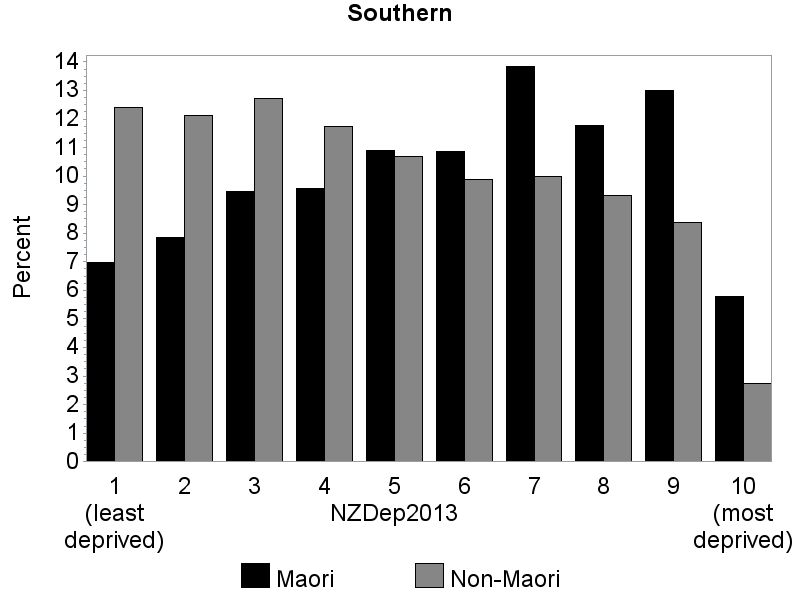 Source: 2013 Census, Statistics New Zealand. Atkinson J, Salmond C, Crampton P. 2014. NZDep2013 Index of Deprivation. University of Otago Wellington.Māori residents of the Southern District were more likely to live in the more deprived neighbourhoods than non-Māori residents. In 2013, 44% of Māori and 30% of non-Māori lived in the four most deprived decile areas (see accompanying Excel table). Conversely, 34% of Māori lived in the four least deprived deciles compared to 49% of non-Māori. Mauri ora: Pepi, tamariki − Infants and childrenThis section presents information on infants and children. Indicators include birth-weight and gestation, immunisations, breastfeeding and other well-child/tamariki ora indicators, oral health, skin infections, middle ear disease and potentially preventable hospitalisations.Infant mortality, including perinatal mortality and sudden unexpected death in infants (SUDI), are also important indicators of Māori health need. Although the numbers are too small to present at a DHB level, the national data shows that Māori infant mortality and SUDI rates are improving, but significant inequities still remain. The reports of the Perinatal and Maternal Mortality Review Committee (PMMRC) and the Child and Youth Mortality Review Committee (CYMRC) provide useful information and recommendations on preventing infant and child deaths.Other useful sources of information include the DHB reports by the Child and Youth Epidemiology Service (CYES) on health status (2011), the determinants of health (2012), chronic conditions and disability (2013). The Te Ohonga Ake reports by the CYES also include in-depth information on Māori child and youth health at a national level.BirthsTable 25: Birth-weight and gestation, Southern DHB, 2009–2013Source: Birth registrations, Ministry of Health
Notes: Low birth-weight less than 2500g, High birth-weight greater than or equal to 4500g, Preterm less than 37 weeks gestationDuring 2009 to 2013 there were 731 Māori infants born per year on average, 20% of all live births in the DHB (3,663 per year). On average, 48 Māori babies per year were born with low birth-weight, at a rate of 7%, 24% higher than the rate for non-Māori babies. Thirteen per year (2%) were born with high birth-weight, and 62 per year (9%) were born preterm.Well child/Tamariki ora indicatorsTable 26: Selected Well Child/Tamariki Ora indicators for Māori children, Southern DHBSource: Well Child/Tamariki Ora Indicators, Ministry of Health, March 2014
Notes: Since the production of this table, the Ministry of Health (2015) has published more recent Well Child/Tamariki Ora Indicators for March 2015 which can be viewed here.
Indicator 1: Source: PHO Enrolment Collection (numerator), National Immunisation Register enrolment (denominator)
Indicator 11: Source: National Maternity Collection. Number of babies with breastfeeding recorded (denominator)
Indicator 12: Source: National Maternity Collection. Number of babies with breastfeeding recorded (denominator)
Indicator 19: Source: National Maternity Collection. Number of mother with tobacco use recorded at 2 weeks postnatal (denominator)
Indicator 5: Source Community Oral Health Services (numerator); PHO enrolments (denominator)
Indicator 7: Source: ENROL Ministry of Education
Indicator 15: Source: B4 School Check Information System. Children who have a BMI recorded at their B4 School Check (denominator) During late 2013, 75% of Māori babies were enrolled with a PHO by three months of age. In the first half of 2013, 76% of Māori babies were fully breastfed at two weeks of age and 69% at six weeks. Two-thirds (67%) of Māori mothers were smoke-free two weeks after giving birth.Among pre-school children enrolled with a PHO 54% of Māori were enrolled with oral health services in 2012. Ninety five percent of Māori children who started school in 2013 had participated in early childhood education. Two-thirds (68%) of Māori children who had their BMI recorded at their B4 School Check had a healthy weight.Table 27: Children fully immunised by the milestone age, Southern DHB, 1 Jan 2014 to 31 Dec 2014Source: National Immunisation RegisterIn the 12 months to 31 December 2014, 78% of Māori infants aged six months were fully immunised, compared to 86% of non-Māori infants. However, 92% of Māori children aged eight months and 95% of those aged 24 months had completed their age appropriate immunisations. At five years of age 90% of Māori children were fully immunised.Oral healthTable 28: Oral health status of children aged 5 or in Year 8 at school, Southern DHB, 2013Source: Community Oral Health Service, Ministry of Health
Notes: DMFT is Decayed, missing or filled teeth
Ratios in bold show that Māori rates were significantly different from non-Māori rates in the DHB.Over half (55%) of Māori children aged five years in 2013 had caries, compared to 33% of non-Māori children. The mean number of decayed, missing or filled teeth (DMFT) was 2.2 for Māori compared to 1.2 for non-Māori. Of Year 8 students, 51% of Māori and 41% of non-Māori children had caries, with mean DMFTs of 1.3 and 0.9 respectively.Table 29: Hospitalisations for tooth and gum disease, children aged 0–14 years, Southern DHB, 2011–2013Source: National Minimum Data Set (NMDS).There were 106 hospital admissions per year on average for tooth and gum disease among Māori children which, at a rate of 1,074 per 100,000, was similar to non-Māori.Middle ear diseaseTable 30: Hospitalisations for grommet insertions, children aged 0–14 years, Southern DHB, 2011–2013Source: NMDSOn average, 94 Māori children per year were admitted for insertion of grommets for otitis media, at a rate of 933 per 100,000, similar to the non-Māori rate.Healthy skinTable 31: Hospitalisations for serious skin infections, children aged 0–14 years, Southern DHB, 2011–2013Source: NMDS
Note: Ratios in bold show that Māori rates were significantly different from non-Māori rates in the DHB.There were 24 admissions per year on average for serious skin infections among Māori children. The rate was 43% higher than for non-Māori children, or 74 more admissions per 100,000 children per year.Acute rheumatic feverNo children in Southern DHB were admitted to hospital with acute rheumatic fever during 2011–2013.Potentially preventable hospitalisationsPotentially preventable hospitalisations can be categorised into those which are considered potentially avoidable and those more likely to be unavoidable. Potentially avoidable hospitalisations are those resulting from diseases preventable through population-based health promotion strategies and those related to the social determinants of health. Addressing these can require actions beyond the health care system, including intersectoral actions.A subgroup of potentially avoidable hospitalisations, ambulatory care sensitive hospitalisations (ASH) reflect hospitalisations for conditions considered sensitive to preventive or treatment interventions in primary care. It is also recognised that while access to effective primary care is important in reducing ASH, addressing the factors which drive the underlying burden of disease such as housing, or second hand smoke exposures, is also important.Table 32: Potentially avoidable hospitalisations for children aged 1 month to 14 years, Southern DHB, 2011–2013Source: NMDS
Note: Ratios in bold show that Māori rates were significantly different from non-Māori rates in the DHB.There were 472 potentially avoidable hospitalisations per year on average among Māori children aged 14 years and under, at a rate 12% higher than for non-Māori children, or 518 more admissions per 100,000 children.Table 33: Ambulatory care sensitive hospitalisations for children aged 1 month to 14 years, Southern DHB, 
2011–2013Source: NMDSOn average there were 343 admissions per year for ambulatory care sensitive conditions among Māori children in Southern DHB, at a rate of 3,424 per 100,000 (similar to the non-Māori rate).Mauri ora: Rangatahi− Young adultsThis section presents data on smoking, immunisations, and self-harm as an indicator of mental health. Nationally, leading causes of hospitalisation among Māori aged 15 to 24 years include pregnancy and childbirth, injury, digestive system diseases, symptoms and signs (unknown causes), and mental disorders. Major causes of death for Māori in this age group include accidents, suicide, cancer, and homicide (Robson an Harris 2007).Challenges faced by rangatahi Māori that can affect their health and wellbeing include socioeconomic factors, perceived positive school climate, access to healthcare, exposure to violence, and risky health behaviours including suicide attempts (Crengle et al, 2013). Other data related to youth can be found in the CYES reports on child and youth health. The Child and Youth Health Compass provides exemplars of youth specific services..SmokingFigure : Trends in the proportion of students aged 14–15 years who have never smoked, by gender, Southern DHB, 1999–2013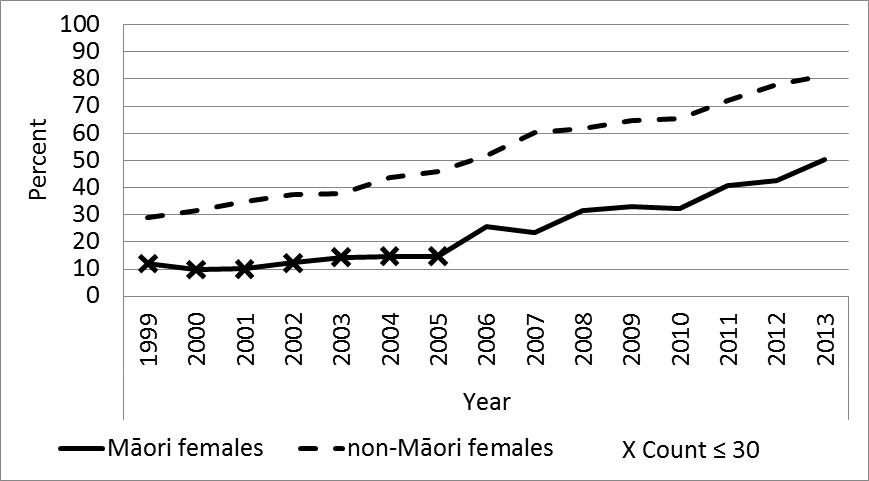 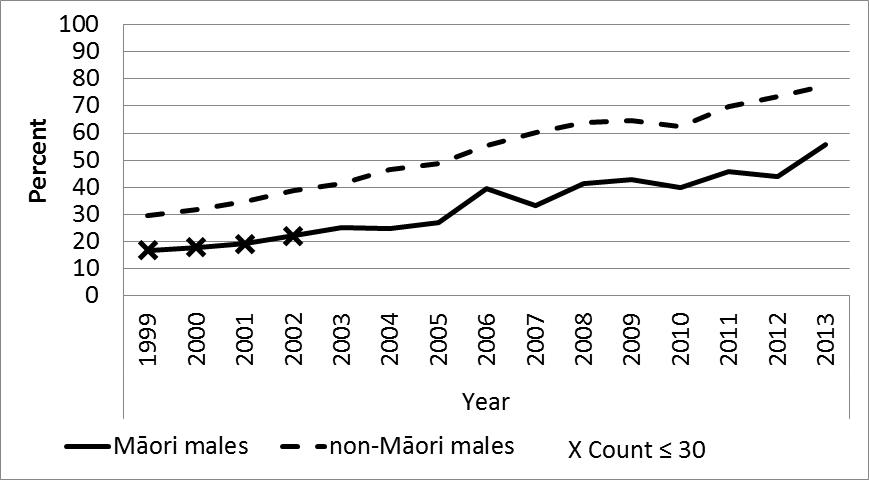 Source: ASH Year 10 Snapshot Survey, 2013 Over the last 15 years the number of Māori aged 14 or 15 who have never smoked has increased (Figure 2). However, Māori remain consistently less likely to have never smoked than non-Māori students.Figure 3: Regular smokers, ages 15–17, 18–19, 20–24 years, Southern DHB, 2013Source: 2013 Census, Statistics New Zealand
Note: Regular smoker defined as smoking at least one cigarette daily.Smoking rates have decreased significantly among young Māori and non-Māori adults in Southern since 2006. However, smoking uptake remains relatively high among those aged 18–24 years, with a sizeable group starting smoking in this age group. At ages 20–24 years, 35% of Māori were smoking regularly in 2013. Māori in each age group were at least 85% more likely than non-Māori to smoke regularly.ImmunisationsTable 34: Human papilloma virus immunisations (HPV) by birth cohorts, Southern DHB, 1 September 2008 to 30 September 2014Source: National Immunisation Register. 
Three doses are required to be fully immunised. Young women are eligible for free vaccination up to the age of 20.By September 2014, two-thirds of Māori girls aged 16 and 17 years in 2014 had received all three doses of the human papilloma virus vaccine. Three-quarters of Māori girls who were aged 14 and 15 years in 2014 were fully immunised, compared to two-thirds of non-Māori in these age groups.Mental healthTable 35: Hospitalisations for injury from intentional self-harm, 15–24 and 25–44 years, Southern DHB, 2011–2013Source: NMDS.
Note: Ratios in bold show that Māori rates were significantly different from non-Māori rates in the DHB. During 2011 to 2013 there was an average of 22 hospital admissions for injury from intentional self-harm among Māori aged 15–24 years, with the rate similar to that of non-Māori. Māori aged 25–44 years were 36% more likely than non-Māori to be admitted for injury caused by intentional self-harm. On average 18 Māori per year in this age group were admitted.Women were more likely to be admitted than men in both age groups.Mauri ora: Pakeke− AdultsThis section focuses mainly on long term conditions among adults, including heart disease and stroke, cancer, diabetes, respiratory disease (asthma, chronic obstructive pulmonary disease), mental disorders, and gout. Information is also presented on hip fractures, hip replacements and cataract surgery. Self-assessed health status and smoking status are also included.Information on other causes of hospitalisation or deaths in Southern can be found in the accompanying Excel© tables labelled ‘Death registrations’ and ‘Hospitalisations by principal diagnosis’.  For example, the hospitalisations table shows disparities between Southern Māori and non-Māori in rates of admission for viral hepatitis, diabetes complications with renal failure, thyroid disorders, gallstones, and tubulo-interstitial nephritis.The New Zealand Health Survey provides other information on long term conditions and risk factors that have been shown to be more common for Māori adults than other adults at a national level, including medicated blood pressure, obesity, chronic pain, arthritis, oral disease, and mental distress (Ministry of Health 2014).Self-assessed healthTable 36: Health status reported by Māori aged 15 years and over, Southern DHB, 2013Source: Te Kupenga 2013, Statistics New Zealand customised report.
Note: * Sampling error was 30% or more but less than 50%.Over half of Southern Māori adults (56%) reported having excellent or very good health and another 28% described their health as good. One in six (16%) reported having fair or poor health status.Smoking statusTable 37: Cigarette smoking status, 15 years and over, Southern DHB, 2006 and 2013Source: 2006 and 2013 Census, Statistics New Zealand
Notes: % is age-standardised to the 2001 Māori population
Regular smokers smoke one or more cigarettes per day.Between 2006 and 2013 the proportion of Māori adults who smoked cigarettes regularly decreased from 40% to 31% (approximately 4,900 smokers). The proportion who had never smoked increased from 40% to 46%. However, Māori remained 90% more likely than non-Māori to smoke regularly in 2013.Heart disease and strokeTable 38: Hospitalisations for circulatory system diseases, 25 years and over, Southern DHB, 2011–2013Source: NMDS
Note: Ratios in bold show that Māori rates were significantly different from non-Māori rates in the DHB.On average 214 Māori were admitted to hospital per year for diseases of the circulatory system (including heart disease and stroke) between 2011 and 2013, at a rate 14% higher than non-Māori, or 161 more admissions per 100,000.Table 39: Ischaemic heart disease indicators, 25 years and over, Southern DHB, 2011–2013Source: NMDS. 
Note: Ratios in bold show that Māori rates were significantly different from non-Māori rates in the DHB. On average, 54 Māori per year were admitted to hospital for ischaemic heart disease. Māori women were 48% more likely to be admitted than non-Māori, while Māori men were 34% less likely. Of the 54 Māori admitted to hospital for ischaemic heart disease, 38 were admitted with acute coronary syndrome (ACS). The ACS admission rate for Māori women was 71% higher than for non-Māori women, while the admission rate for men was 36% lower than for non-Māori men.There were 44 angiography procedures conducted for Māori patients per year. Māori men had a 28% lower rate of receipt than non-Māori. On average, nine Māori men and six Māori women per year had angioplasty procedures, with the rate for Māori men 39% lower than for non-Māori. Among both Māori women and men there was an average of two coronary artery bypass grafts per year, with the rate for Māori men 59% lower than for non-Māori men.Table 40: Hospitalisations for heart failure, stroke, and hypertensive disease, 25 years and over, Southern DHB, 2011–2013Source: NMDS. 
Note: Ratios in bold show that Māori rates were significantly different from non-Māori rates in the DHB.There were 32 hospital admissions per year on average for Māori with heart failure, over twice the rate for non-Māori, or 97 more admissions per 100,000.On average, 28 Māori per year were admitted for stroke, at a rate 45% higher than the non-Māori rate, or 49 more admissions per 100,000. There were four Māori admissions per year on average for hypertensive disease.Table 41: Hospitalisations for chronic rheumatic heart disease and heart valve replacements, 25 years and over, Southern DHB, 2011–2013Source: NMDS.On average, one Māori per year was admitted with chronic rheumatic heart disease, and two per year received heart valve replacements.Table 42: Early deaths from circulatory system disease, Southern DHB, 2007–2011Source: Mortality data, Ministry of Health
Notes: “Early deaths” are defined as those occurring under 75 years of age.
Ratios in bold show that Māori rates were significantly different from non-Māori rates in the DHB.On average 17 Māori per year died early from circulatory system diseases, at a rate twice that of non-Māori, or 29 more deaths per 100,000.DiabetesTable 43: Diabetes prevalence, medication use, monitoring of blood glucose levels, screening for renal disease, Southern DHB, 2013Source: NZ Atlas of Healthcare Variation
Note: The ‘crude’ percentage is not adjusted for differences in the age structure of the Māori and non-Māori populations.Approximately 860 Māori in Southern were estimated to have diabetes in 2013, giving a crude prevalence of 3% (compared to 5% in non-Māori). Over half of Māori with diabetes were regularly receiving metformin or insulin; 81% had regular blood glucose monitoring and 57% were being screened for renal disease.Table 44: Hospitalisations for lower limb amputations for people with concurrent diabetes, 15 years and over, Southern DHB, 2011–2013Source: NMDS
Note Ratios in bold show that Māori rates were significantly different from non-Māori rates in the DHB.On average two Māori per year with diabetes had lower limbs amputated. Māori men with diabetes had lower limb amputations at a rate 2.5 times that of non-Māori men, or 12 more amputations per 100,000.CancerTable 45: Most common cancer registrations for Māori by site, all ages, Southern DHB, 2008–2012Source: Cancer Registry, Ministry of Health
Note Ratios in bold show that Māori rates were significantly different from non-Māori rates in the DHB. There were 32 cancer registrations per year on average among Māori females in Southern DHB, at a similar rate to non-Māori. The most common cancers registered for Māori females were breast and lung cancers (each a quarter of all cancers) and colorectal cancer. Lung cancer incidence was 4.4 times as high for Māori as for non-Māori women. Among Māori males there were 28 cancer registrations per year on average. Lung (21% of all cancers), colorectal, prostate, and testicular cancers were the most common cancers registered for Māori males. Lung cancer was over twice as common among Māori compared to non-Māori males, while prostate cancer was half as frequently registered.Table 46: Most common cancer deaths for Māori by site, all ages, Southern DHB, 2007–2011Source: Death registrations, Ministry of Health
Note: Ratios in bold show that Māori rates were significantly different from non-Māori rates in the DHB.For Māori females, deaths from cancer comprised nearly 40% of all deaths, with a rate 54% higher than the rate for non-Māori. Lung cancer was the most common cause of cancer death (45% of all cancer deaths), followed by breast cancer.  The lung cancer mortality rate was 4.8 times the non-Māori rate, or 31 more deaths per 100,000.For Māori males, cancer deaths accounted for 27% of all deaths, at a similar rate to non-Māori males. Lung, colorectal and pancreatic cancers were the most common causes of cancer death. The mortality rate from pancreatic cancer was 2.9 times that of non-Māori rate, or five more deaths per 100,000.Breast and cervical cancer screeningTable 47: BreastScreen Aotearoa breast screening coverage, women aged 45–69 years, Southern DHB, 24 months to 31 December 2014Source: National Screening Unit, Ministry of HealthBreastScreen Aotearoa provides free mammography screening for breast cancer to women aged 45 to 69 years, with a target of at least 70% of eligible women screened every two years. During the two years to the end of 2014, 60% of Māori women and 75% of non-Māori women in the Southern District had been screened.Table 48: Cervical screening coverage, women aged 25–69 years, Southern DHB, 3 years and 5 years to 31 December 2014Source: National Screening Unit, Ministry of Health
Note: Population is adjusted for hysterectomy.Among women aged 25 to 69 years, 73% of Māori and 95% of non-Māori had had a cervical smear test during the five years prior to December 2014. The three year coverage was 60% for Māori women and 81% for non-Māori women. The National Cervical Screening Programme has a three year screening coverage target of 80% of eligible women aged 25 to 69 years.Respiratory diseaseTable 49: Hospitalisations for asthma, by age group, Southern DHB, 2011–2013Source: NMDS. 
Note: Ratios in bold show that Māori rates were significantly different from non-Māori rates in the DHB.On average there were 63 admissions for asthma per year among Māori children aged 0–14 years, at a rate 72% higher than non-Māori. Among Māori adults aged 15–34 and those aged 35–64 years, the rate was twice that of non-Māori. Among those aged 65 years and over, Māori were admitted at 3 times the rate of non-Māori.Table 50: Hospitalisations for chronic obstructive pulmonary disease (COPD), 45 years and over, Southern DHB, 2011–2013Source: NMDS.
Note: Ratios in bold show that Māori rates were significantly different from non-Māori rates in the DHB.There were 67 hospitalisations per year on average for Māori with COPD, at a rate 2.5 times that of non-Māori, or 620 more admissions per 100,000. Māori women had a higher rate of admission than Māori men.Table 51: Early deaths from respiratory disease, Southern DHB, 2007–2011Source: Mortality data, Ministry of Health
Notes: “Early deaths” defined as those occurring under 75 years of age.
Ratios in bold show that Māori rates were significantly different from non-Māori rates in the DHB.On average, three Māori per year died early from respiratory disease. The mortality rate for Māori females under 75 years was twice that of non-Māori females.Mental disordersTable : Hospitalisations for mental disorders, all ages, Southern DHB, 2011–2013Source: NMDS
Note: Ratios in bold show that Māori rates were significantly different from non-Māori rates in the DHB.Rates of hospitalisation for mental disorders were 33% higher for Māori than for non-Māori.The most common cause of Māori admission was schizophrenia related disorders, with 62 admissions per year on average, at 2.4 times the rate of non-Māori.Admissions for mood disorders and substance use were the next most common causes of Māori admission with 47 and 41 admissions per year respectively.Māori admissions rates for mood and substance use disorders were around a quarter higher for Māori than for non-Māori.GoutTable 53: Gout prevalence and treatment, 20-79 years, Southern DHB, 2011Source: NZ Atlas of Healthcare Variation, Ministry of Health. 
Notes: Denominator is people in contact with health services (using Health Tracker). Prevalence may be underestimated by up to 20%. Prevalence rates are not age adjusted. NSAID is non-steroidal anti-inflammatory medication.Around 690 Māori were estimated to have gout in 2011, giving a prevalence of 5%, higher than the prevalence among non-Māori (3%). Forty-three percent of Māori with gout regularly received allopurinol, a preventive therapy to lower urate levels. Of those who received allopurinol (for gout or other reasons), 28% had a lab test for serum urate levels within the following six months. Just under half of Māori with gout used non-steroidal anti-inflammatory medication.Table 54: Hospitalisations for gout, 25 years and over, Southern DHB, 2011–2013Source: NMDS
Note: Ratios in bold show that Māori rates were significantly different from non-Māori rates in the DHB.There were 10 hospital admissions for gout per year on average among Māori. The rate of admission for Māori was 3.5 times as high as for non-Māori, or 41 more admissions per 100,000.Hip fracturesTable 55: Hospitalisations for hip fractures, 65 years and over, Southern DHB, 2011–2013Source: NMDS
Note: Ratios in bold show that Māori rates were significantly different from non-Māori rates in the DHB.On average, three Māori per year aged 65 and over were admitted to hospital for hip fractures, at a rate of 220 per 100,000.Elective surgeryTable 56: Hospitalisations for hip replacements, 50 years and over, Southern DHB, 2011–2013Source: NMDS
Note: Ratios in bold show that Māori rates were significantly different from non-Māori rates in the DHB.On average, 14 Māori per year were admitted to hospital for a hip replacement, at a rate similar to that of non-Māori.Table 57: Publicly funded hospitalisations for cataract surgery, 45 years and over, Southern DHB, 2011–2013Source: NMDS
Note: Ratios in bold show that Māori rates were significantly different from non-Māori rates in the DHB.Twenty-six Māori per year aged 45 years and over were admitted to hospital for cataract surgery, at a rate similar to that of non-Māori.Mauri ora: All agesThis section presents information on overall hospitalisations, potentially avoidable and ambulatory sensitive hospitalisations, overall mortality rates, potentially avoidable mortality and mortality amenable to health care, and injuries.  ICD codes for these classifications are provided in Appendix 2. Life expectancy at birth is presented for the Otago and Southland Regions.HospitalisationsTable 58: All-cause hospitalisations, all ages, Southern DHB, 2011–2013Source: NMDS
Note: Ratios in bold show that Māori rates were significantly different from non-Māori rates in the DHB.On average, there were 5,141 Māori hospital admissions per year and 62,417 non-Māori admissions. All-cause admission rates were 5% lower for Māori than for non-Māori, or 964 fewer admissions per 100,000.Data on hospital admissions by principal diagnosis are available in the accompanying Excel tables.Potentially avoidable hospitalisationsTable 59: Potentially avoidable hospitalisations, 0–74 years, Southern DHB, 2011–2013Source: NMDS
Note: Ratios in bold show that Māori rates were significantly different from non-Māori rates in the DHB. Table revised April 2016.More than 1,300 Māori hospital admissions per year were potentially avoidable through population based prevention strategies. The rate of avoidable admissions was 11% higher for Māori than for non-Māori, or 448 more admissions per 100,000.Table 60: Ambulatory care sensitive hospitalisations, 0–74 years, Southern DHB, 2011–2013Source: NMDS
Note: Ratios in bold show that Māori rates were significantly different from non-Māori rates in the DHB.On average, there were 718 ambulatory care sensitive hospitalisations per year among Māori, at a rate that was 18% higher than the non-Māori rate, or 364 more admissions per 100,000.MortalityTable : Life expectancy at birth, Otago and Southland Regions, 2012–2014Source: Statistics New Zealand Subnational Period Life Tables: 2012–14.
Notes: This data is for the two regions in Southern DHB: Otago and Southland. A map of Regional Council boundaries can be found here. The credible interval is the 2.5th percentile and the 97.5th percentile, the expected years of life at birth is the 50th percentile. Further information on the regional life tables and methods can be found here.Life expectancy at birth is a summary measure of age-specific mortality rates during a specific period, and takes no account of any changes in mortality rates after that period.During the period 2012 to 2014, life expectancy at birth for Māori females in the Otago Region was 82.3 years, only one year lower than that of non-Māori females.Māori male life expectancy in Otago was 78.4 years, 1.2 years lower than the life expectancy of non-Māori males, but nearly four years lower than that of Māori females.In the Southland Region, Māori female life expectancy was 78.7 years, lower than that of Māori females in the Otago Region and 4.1 years lower than the life expectancy of non-Māori females in Southland.Māori males in Southland had a life expectancy of 74.6 years, also lower than that of Otago Māori males, and 4.4 years lower than the life expectancy of non-Māori males in Southland.Table 62: All-cause deaths, all ages, Southern DHB, 2008–2012Source: Mortality dataset, Ministry of Health. 
Ratios in bold show that Māori rates were significantly different from non-Māori rates in the DHB.There were 81 Māori deaths per year on average during 2008 to 2012. The Māori all-cause mortality rate was 36% higher than the non-Māori rate, or 71 more deaths per 100,000.Table 63: Leading causes of death for Māori, all ages, Southern DHB, 2007–2011Source: Mortality dataset, Ministry of Health. 
Notes: IHD is ischaemic heart disease, COPD is chronic obstructive pulmonary disease.
Ratios in bold show that Māori rates were significantly different from non-Māori rates in the DHB.The leading causes of death for Māori females during 2007–2011 were lung cancer, ischaemic heart disease (IHD), stroke, suicide, and diabetes. Significant disparities in mortality rates were evident for each of these causes of death, apart from stroke. Lung cancer mortality was notably 4.8 times as high for Māori as for non-Māori women.For Māori males, the leading causes of death were IHD, accidents, suicide, lung cancer, and COPD. Mortality rates for IHD, accidents, and COPD were higher for Māori than for non-Māori males.Data on leading causes of death by ICD chapter are available in the accompanying Excel tables.Potentially avoidable mortalityAvoidable mortality includes deaths occurring among those less than 75 years old that could potentially have been avoided through population-based interventions (including actions to address the social determinants of health) or through preventive and curative interventions at an individual level.Amenable mortality is a subset of avoidable mortality and is restricted to deaths from conditions that are amenable to health care.Table 64: Potentially avoidable mortality, 0–74 years, Southern DHB, 2007–2011Source: Mortality, Ministry of Health
Note: Ratios in bold show that Māori rates were significantly different from non-Māori rates in the DHB.There were 48 potentially avoidable Māori deaths per year on average, at a rate 62% higher than the non-Māori rate, or 61 more deaths per 100,000.Table 65: Amenable mortality, 0–74 years, Southern DHB, 2007–2011Source: Mortality, Ministry of Health
Note: Ratios in bold show that Māori rates were significantly different from non-Māori rates in the DHB.The rate of deaths amenable to health care was 54% higher for Māori than for non-Māori, or 38 more deaths per 100,000. On average, 33 Māori per year died from conditions amenable to health care.InjuriesA table on the causes of hospital admissions for injuries can be found in the accompanying Excel tables. The most common causes of injury among Southern DHB Māori were falls, exposure to mechanical forces, complications of medical and surgical care, transport accidents, assault, and intentional self-harm.Table : Hospitalisations for injuries, all ages, Southern DHB, 2011–2013Source: NMDS
Ratios in bold show that Māori rates were significantly different from non-Māori rates in the DHB.On average there were 635 hospitalisations for injury among Māori, at a rate similar to non-Māori.Table 67: Hospitalisations for assault and homicide, all ages, Southern DHB, 2011–2013Source: NMDS
Ratios in bold show that Māori rates were significantly different from non-Māori rates in the DHB.Sixty Māori per year were admitted to hospital for injury caused by assault, at a rate 2.4 times the non-Māori rate, or 126 more admissions per 100,000. Males had higher admission rates than females.Table 68: Deaths from injury, all ages, Southern DHB, 2007–2011Source: Mortality dataset, Ministry of Health. 
Ratios in bold show that Māori rates were significantly different from non-Māori rates in the DHB.On average 12 Māori per year died from injuries, at a rate a third higher than non-Māori, or 10 more deaths per 100,000.ReferencesAnderson P, Craig E, Jackson G, Jackson C. 2012. Developing a tool to monitor potentially avoidable and ambulatory care sensitive hospitalisations in New Zealand children. New Zealand Medical Journal 125(1366): 25–37.Clayton D, Hills M. 1993. Statistical Methods in Epidemiology. Oxford: Oxford University Press.Crengle S, Clark T C., Robinson E, Bullen P, Dyson B, Denny S, Fleming T, Fortune S, Peiris-John R, Utter J, Rossen F, Sheridan J, Teevale T, & The Adolescent Health Research Group (2013). The health and wellbeing of Māori New Zealand secondary school students in 2012. Te Ara Whakapiki Taitamariki: Youth’12. Auckland: The University of Auckland.Ministry of Health. 2010. Saving Lives: Amenable mortality in New Zealand, 1996–2006. Wellington: Ministry of Health.Ministry of Health. 2013. New Zealand Health Survey: Annual update of key findings 2012/13. Wellington: Ministry of Health.Ministry of Health. 2014. The Health of Māori Adults and Children, 2011–2013. Wellington: Ministry of Health.Robson B, Harris R. 2007. Hauora: Māori Standards of Health IV. A study of the years 2000–2005. Wellington: Te Rōpū Rangahau Hauora a Eru Pōmare. Robson B, Purdie G, Cram F, Simmonds S. 2007. Age standardisation: an indigenous standard? Emerging Themes in Epidemiology 4:3.Appendix 1: Population projectionsTable : Māori population projections, single year by age group, Southern DHB, 2013 to 2020Table : Total population projections, single year, by age group, Southern DHB, 2013 to 2020Appendix 2: Technical notesThis appendix provides a list of data sources and technical information on the analyses of deaths, cancer registrations, and hospitalisations, Census data and data from Te Kupenga 2013.Data sourcesTable 71: Data sourcesNote: *no causes for 2012 This report includes customised Statistics New Zealand’s data which are licensed by Statistics New Zealand for re-use under the Creative Commons Attribution 3.0 New Zealand licence.Data from the Census of Population and DwellingsIndicators using data from the Census of Population and Dwellings include the Census usually resident population.Prioritised ethnicity was used to identify Māori individuals (any person who identified Māori as any of their ethnic groups) and non-Māori included people who had at least one valid ethnic response, none of which was Māori.Households were classified as Māori if any usual resident was Māori. Households were counted if they were in private occupied dwellings.People living in households included the population resident in permanent private households.Standard Census definitions and forms can be found here.Data on proportions of people were age-standardised to the 2001 Māori population.Data from Te Kupenga 2013Te Kupenga 2013 was a post-census survey of individuals who identified with Māori ethnicity or Māori descent in the 2013 Census. The target population was the usually resident Māori population of New Zealand, living in occupied private dwellings on the 2013 Census night and aged 15 years or older. The data was collected during June to August 2013.All estimates of numbers, percentages, and confidence intervals for data presented from Te Kupenga were calculated by Statistics New Zealand. The estimates of numbers of people in the DHB were rounded to the nearest five hundred in order to provide a more appropriate level of precision to the sample survey. All percentages were calculated from unrounded data.Further details on the survey measures are available in the Te Kupenga 2013 Data Dictionary.Deaths, hospitalisations and cancer registrationsEthnicityMost indicators are presented for Māori and non-Māori. In each data set a person was classified as Māori if any one of their recorded ethnicity was Māori. No adjusters for undercount of hospitalisations, cancer registrations, or deaths were applied.ResidenceThe DHB of residence was determined from the domicile code attached to the public hospital discharge record, the death registration, or the cancer registration.Hospital transfersFor ambulatory sensitive hospitalisations and analyses of hospitalisations by cause (such as asthma, ischaemic heart disease) transfers to other services or others hospitals were not counted as an admission if the admission had an ambulatory sensitive diagnosis or had the same principal diagnosis group respectively, was on the same day or the following day as the initial admission and either had its admission source code as ‘transfer from another hospital facility’ or initial admission had its event end type code indicating a discharge to an acute facility, another healthcare facility, or other service within same facility. For avoidable hospitalisations, all admissions, the tables of hospitalisations for mental disorders, causes of hospital admissions for injuries and causes of admissions, admissions were not counted if the admission had its admission source code as ‘transfer from another hospital facility’.Suppression of causes of death or hospitalisationIn tables presenting data on causes of death, hospitalisation, or cancer registrations by site, data is not presented where there were fewer than five Māori events during the period represented by the data.Ninety-five percent confidence intervalsThe rates and ratios presented are estimates of the ‘true’ rate or ratio, calculated using data available. The 95% confidence interval (CI) indicates the interval that has a 95% probability of enclosing the ‘true’ value.The CI is influenced by the population size of the group. When the population is small, the CI becomes wider and there is less certainty about the rate.When the CIs of two groups do not overlap, the difference in rates between the groups is statistically significant. Sometimes, even when there are overlapping CIs, the difference between the groups may be statistically significant. In this report, if CIs overlap but a difference has been reported, a test of statistical significance (the log-transformation method) was performed (Clayton and Hills 1993).Age standardisationAge-standardised rates adjust for differences in age distribution of the populations being compared. They are artificial rates created to allow comparisons to be made with differing groups. Age-standardised rates are calculated by applying age-specific rates to a standard population; they should only be compared with other adjusted rates that were calculated using the same ‘standard’ population. The standard population used in this report was the 2001 Census Māori population (shown below).Rates for the total Māori and non-Māori populations were age-sex-standardised. This means the rates were standardised to a population with equal numbers of males and females and the age distribution of the total Māori population from the 2001 Census (Robson, Purdie et al 2007).Standardising to the Māori population provides age-standardised rates that closely approximate the crude Māori rates (the actual rates among the Māori population) while also allowing comparisons with the non-Māori population. Care should be taken when using data from another source that are standardised using a different standard population, as they are not comparable.Table 72: 2001 Census total Māori populationICD-10 codes The International Classification of Diseases (ICD-10) codes used for the calculation of avoidable and ambulatory sensitive hospitalisations and avoidable and amenable mortality are presented in Tables 45 to 49 below. For the Excel tables of deaths by cause, hospitalisations by cause, mental disorders, hospitalisations for injuries by external cause, and cancer registrations, the codes are listed in Appendix 2 of Hauora: Māori Standards of Health IV. For other tables, the ICD codes are listed in the accompanying Excel tables.Table 73: Potentially avoidable hospitalisation ICD-10 codes for children aged 1 month to 14 yearsSource: Anderson et al (2012)
Notes:
Includes all acute admissions and arranged admissions that were admitted within 7 days. 
Waiting list admissions were excluded, apart from dental admissions which were all included. 
Admissions were included for patients aged 29 days through to 14 years, at admission. Table 74: Ambulatory care sensitive hospitalisation ICD-10 codes for children aged 1 month to 14 yearsSource: Anderson et al (2012)
Notes:
Includes all acute admissions and arranged admissions that were admitted within 7 days. 
Waiting list admissions were excluded, apart from dental admissions which were all included. 
Admissions were included for patients aged 29 days through to 14 years, at admission. Table 75: Ambulatory care sensitive hospitalisation ICD-10 codes for people aged 1 month to 74 yearsSource: Ministry of Health 
Notes:
Acute and arranged (occurring in less than 7 days of decision) admissions, except dental where elective admission are also included.
Excluding discharges from an emergency department with one day of stay or shorter.
* Aged 15 months to 14 years.
† Each admission counts as a half.
‡ Aged six months to 14 years.
§ Aged 15 years and over.
|| Aged more than 15 years.
¶ Aged 5 years and over.Table 76: Avoidable mortality ICD-10 codesNotes: *Added from amenable mortality
**E09 should be added if using ICD-10 AM version 3 or higher.
***All ages added from amenable mortality
****Y87.2 added by authors for completenessTable 77: Amenable mortality ICD-10 codesSource: Ministry of Health 2010
Note: * E09 should be added if using ICD-10 AM version 3 or higher.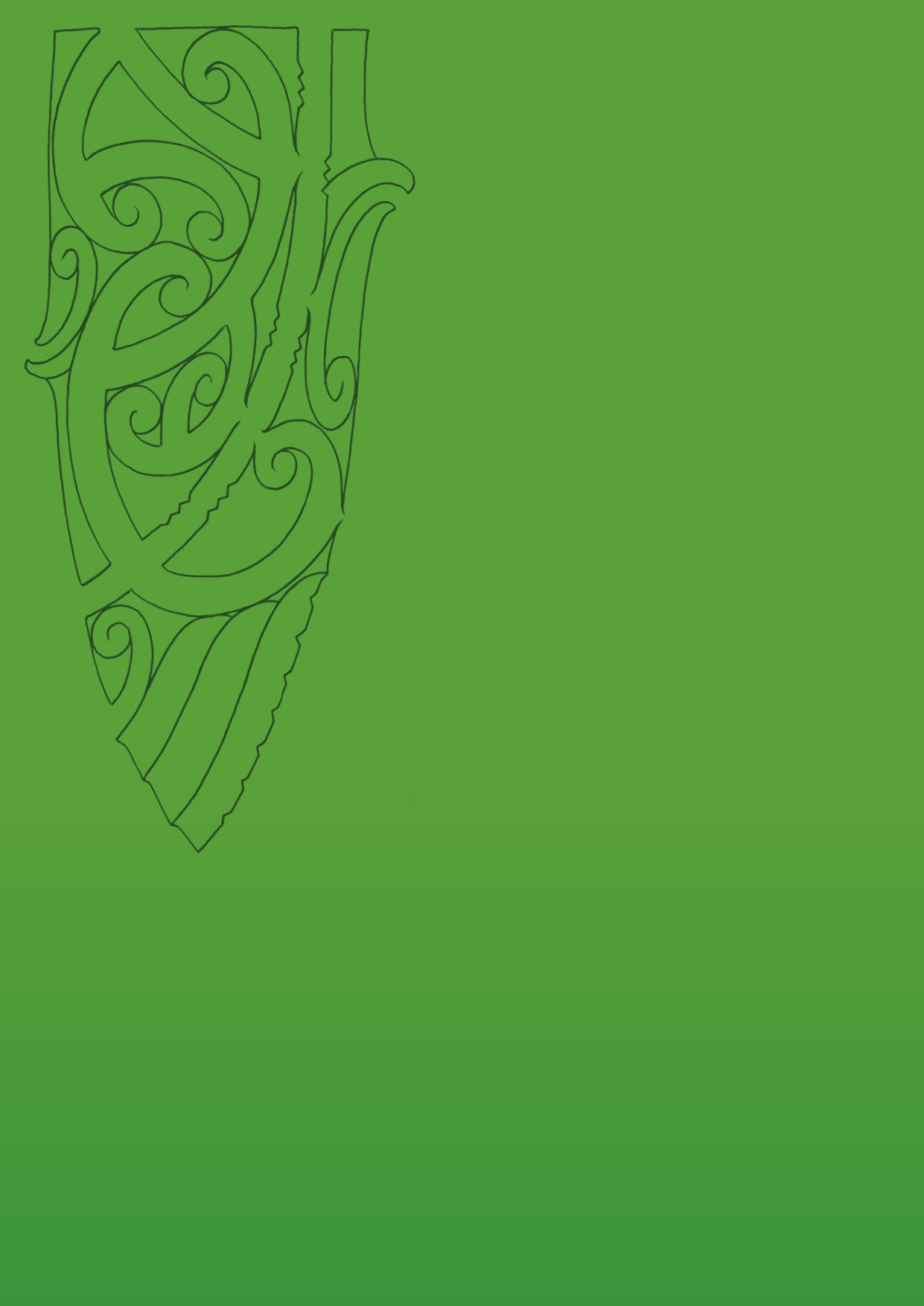 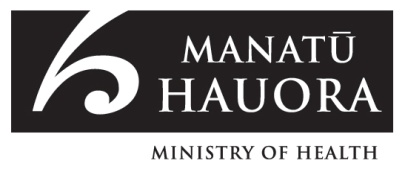 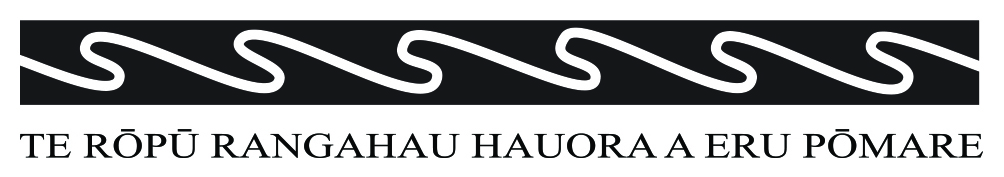 Age group (years)MāoriMāoriMāoriNon-MāoriNon-MāoriTotal DHBNumberAge group (years)NumberAge distribution% of DHBNumberAge distributionTotal DHBNumber0–149,82034%18%46,42017%56,24015–246,00021%13%41,32015%47,32025–446,93024%9%67,74024%74,67045–644,95017%6%75,58027%80,53065+1,4705%3%46,20017%47,670Total29,200100%10%277,200100%306,400YearMāoriMāoriMāoriMāoriMāoriMāoriMāoriTotal DHBTotal DHBTotal DHBNZ MāoriTotal NZYearResidents% of DHB% of NZ Māori% 
0–14 years% 
15–64 years% 65+ years Median ageResidentsMedian age% of NZ popNZ MāoriTotal NZ201329,2009.543461523.8306,40038.97692,3004,442,100201831,90010.143361724.7316,60039.27734,5004,726,200202334,50010.753161825.9322,90039.67773,5004,935,200202837,20011.3530601026.8328,70040.16811,7005,139,700203340,10012530601127.6333,40040.96850,7005,327,700How the whānau is doingSouthern DHBSouthern DHBSouthern DHBSouthern DHBNew ZealandNew ZealandNew ZealandHow the whānau is doingEstimated number%(95% CI)(95% CI)%(95% CI)(95% CI)Well / Extremely well24,50083.8(78.7,88.8)83.4(82.5,84.4)Neither well nor badly3,000*10.1*(6.4,13.8)10.3(9.4,11.2)Badly / Extremely badly2,000**6.2**(2.8,9.5)6.3(5.6,7.0)Whānau descriptionSouthern DHBSouthern DHBSouthern DHBSouthern DHBNew ZealandNew ZealandNew ZealandWhānau descriptionEstimated number%(95% CI)(95% CI)%(95% CI)(95% CI)Size of whānauSize of whānauSize of whānauSize of whānauSize of whānauSize of whānauSize of whānauSize of whānau10 or less19,50067.4(60.9,73.9)53.7(52.1,55.3)11 to 205,00017.4(12.5,22.4)22.6(21.3,24.0)More than 204,500*15.1*(10.2,20.0)23.6(22.4,24.8)Groups included in whānauGroups included in whānauGroups included in whānauGroups included in whānauGroups included in whānauGroups included in whānauGroups included in whānauGroups included in whānauParents, partner, children, brothers & sisters29,00097.3(95.1,99.6)94.6(94.0,95.2)Aunts & uncles, cousins, nephews & nieces, other in-laws 10,50036.0(28.8,43.1)41.3(39.8,42.8)Grandparents, grandchildren 9,50032.6(25.8,39.3)41.9(40.5,43.4)Friends, others4,000*14.2*(9.9,18.5)12.4(11.5,13.3)How easy is it to get helpSouthern DHBSouthern DHBSouthern DHBSouthern DHBNew ZealandNew ZealandNew ZealandHow easy is it to get helpEstimated number%(95% CI)(95% CI)%(95% CI)(95% CI)Support in times of needSupport in times of needSupport in times of needSupport in times of needSupport in times of needSupport in times of needEasy, very easy23,50079.9(74.2,85.7)81.2(80.1,82.4)Sometimes easy, sometimes hard3,000*10.3*(6.6,14.1)12.7(11.7,13.6)Hard / very hard3,000**9.8**(4.6,14.9)6.1(5.4,6.8)Help with Māori cultural practices such as going to a tangi, speaking at a hui, or blessing a taongaHelp with Māori cultural practices such as going to a tangi, speaking at a hui, or blessing a taongaHelp with Māori cultural practices such as going to a tangi, speaking at a hui, or blessing a taongaHelp with Māori cultural practices such as going to a tangi, speaking at a hui, or blessing a taongaHelp with Māori cultural practices such as going to a tangi, speaking at a hui, or blessing a taongaHelp with Māori cultural practices such as going to a tangi, speaking at a hui, or blessing a taongaHelp with Māori cultural practices such as going to a tangi, speaking at a hui, or blessing a taongaHelp with Māori cultural practices such as going to a tangi, speaking at a hui, or blessing a taongaEasy, very easy17,50059.1(51.9,66.3)64.1(62.7,65.6)Sometimes easy, sometimes hard6,00019.8(14.2,25.4)16.9(15.9,18.0)Hard / very hard6,000*19.5*(13.3,25.6)14.7(13.5,15.9)Don't need helpSS..4.2(3.7,4.7)Southern DHBSouthern DHBSouthern DHBSouthern DHBNew ZealandNew ZealandNew ZealandEstimated number%(95% CI)(95% CI)%(95% CI)(95% CI)Importance of being involved in Māori cultureImportance of being involved in Māori cultureImportance of being involved in Māori cultureImportance of being involved in Māori cultureImportance of being involved in Māori cultureImportance of being involved in Māori cultureVery / quite 11,50038.6(31.9,45.2)46.3(44.9,47.6)Somewhat 7,00022.8(17.3,28.4)24.2(22.9,25.6)A little / not at all 11,50038.6(32.2,45.0)29.5(28.3,30.7)Importance of spiritualityImportance of spiritualityImportance of spiritualityImportance of spiritualityImportance of spiritualityImportance of spiritualityImportance of spiritualityImportance of spiritualityVery / quite 11,00037.5(31.0,44.1)48.7(47.4,49.9)Somewhat 4,50015.7(11.2,20.2)17.0(16.0,18.0)A little / not at all 14,00046.8(39.8,53.8)34.3(33.1,35.5)MāoriMāoriMāoriMāoriNon-MāoriNon-MāoriNon-MāoriNon-MāoriMāori/non-Māoriratio (95% CI)Māori/non-Māoriratio (95% CI)Māori/non-Māoriratio (95% CI)Difference in percentageNumber%(95% CI)(95% CI)Number%(95% CI)(95% CI)Māori/non-Māoriratio (95% CI)Māori/non-Māoriratio (95% CI)Māori/non-Māoriratio (95% CI)Difference in percentage3,55813.8(13.4,14.3)1,6290.7%(0.7 ,0.7)19.52(18.31,20.81)13.1Language spoken at homeSouthern DHBSouthern DHBSouthern DHBSouthern DHBNew ZealandNew ZealandNew ZealandLanguage spoken at homeEstimated number%(95% CI)(95% CI)%(95% CI)(95% CI)Māori is main languageSS2.6(2.2,3.0)Māori is used regularly3,500*13.8*(8.5,19.1)20.5(19.2,21.8)Been to maraeSouthern DHBSouthern DHBSouthern DHBSouthern DHBNew ZealandNew ZealandNew ZealandBeen to maraeEstimated number%(95% CI)(95% CI)%(95% CI)(95% CI)At some time27,00091.9(88.5,95.4)96.0(95.5,96.6)In previous 12 months(1)11,50041.9(34.5,49.4)58.2(56.6,59.7)Ancestral marae at some time(2)12,50042.2(36.0,48.5)62.3(60.9,63.7)Ancestral marae in previous 12 months(3)5,000*17.0*(11.4,22.5)33.6(32.3,34.9)Like to go to ancestral marae more often(2)10,50061.9(52.9,71.0)58.7(56.7,60.7)Southern DHBSouthern DHBSouthern DHBSouthern DHBNew ZealandNew ZealandNew ZealandEstimated number%(95% CI)(95% CI)%(95% CI)(95% CI)2,000**7.1**(3.1,11.1)10.9(10.0,11.7)YearMāoriMāoriMāoriMāoriNon-MāoriNon-MāoriNon-MāoriNon-MāoriMāori/non-Māori ratio (95% CI)Māori/non-Māori ratio (95% CI)Māori/non-Māori ratio (95% CI)Difference in percentageYearNumber%(95% CI)(95% CI)Number%(95% CI)(95% CI)Māori/non-Māori ratio (95% CI)Māori/non-Māori ratio (95% CI)Māori/non-Māori ratio (95% CI)Difference in percentage20066,11445.3(44.5,46.1)104,93460.1(59.9,60.4)0.75(0.74,0.77)-14.820138,04952.6(51.8,53.4)116,06165.0(64.7,65.2)0.81(0.80,0.82)-12.4Labour force statusMāoriMāoriMāoriMāoriNon-MāoriNon-MāoriNon-MāoriNon-MāoriMāori/non-Māori ratio (95% CI)Māori/non-Māori ratio (95% CI)Māori/non-Māori ratio (95% CI)Difference in percentageLabour force statusNumber%(95% CI)(95% CI)Number%(95% CI)(95% CI)Māori/non-Māori ratio (95% CI)Māori/non-Māori ratio (95% CI)Māori/non-Māori ratio (95% CI)Difference in percentage2006200620062006200620062006200620062006200620062006Employed full-time7,67352.4(51.7,53.1)104,39454.8(54.6,55.1)0.96(0.94,0.97)-2.4Employed part-time2,42815.7(15.2,16.3)33,40817.4(17.2,17.6)0.91(0.87,0.94)-1.6Unemployed9155.8(5.5,6.2)5,6283.6(3.5,3.7)1.61(1.51,1.73)2.2Not in the labour force4,05926.0(25.4,26.7)66,08424.2(24.0,24.4)1.08(1.05,1.11)1.92013201320132013201320132013201320132013201320132013Employed full-time8,21750.0(49.4,50.7)103,57253.1(52.9,53.3)0.94(0.93,,0.96)-3.0Employed part-time2,70915.4(14.9,16.0)33,88216.8(16.6,17.0)0.92(0.89,0.95)-1.4Unemployed1,2157.2(6.8,7.6)7,0234.5(4.4,4.6)1.61(1.52,1.71)2.7Not in the labour force5,04927.3(26.7,27.9)69,68725.7(25.5,25.9)1.06(1.04,1.09)1.6ANZSIC IndustrySouthern DHBSouthern DHBSouthern DHBSouthern DHBSouthern DHBSouthern DHBNew ZealandNew ZealandANZSIC IndustryMāoriMāoriMāoriNon-MāoriNon-MāoriNon-MāoriNew ZealandNew ZealandANZSIC IndustryNumber%RankNumber%Rank%RankFemalesFemalesFemalesFemalesFemalesFemalesFemalesFemalesFemalesHealth Care and Social Assistance75615.5111,05217.4117.11Retail Trade63913.128,38213.2211.63Accommodation and Food Services62412.836,55210.347.35Education and Training60012.348,19912.9312.92Agriculture, Forestry and Fishing4749.755,3768.554.68MalesMalesMalesMalesMalesMalesMalesMalesMalesManufacturing1,05320.419,03313.1313.41Agriculture, Forestry and Fishing88817.2211,28616.318.74Construction76214.839,18313.3213.22Retail Trade3426.645,6498.248.35Transport, Postal and Warehousing3096.054,0355.855.97ANZSCO OccupationSouthern DHBSouthern DHBSouthern DHBSouthern DHBSouthern DHBSouthern DHBNew ZealandNew ZealandANZSCO OccupationMāoriMāoriMāoriNon-MāoriNon-MāoriNon-MāoriNew ZealandNew ZealandANZSCO OccupationNumber%RankNumber%Rank%RankFemalesFemalesFemalesFemalesFemalesFemalesFemalesFemalesFemalesLabourers97519.417,10111.368.36Professionals93318.6214,52323.1126.71Community and Personal Service Workers79815.938,87114.1412.94Clerical and Administrative Workers66613.3411,12417.7219.52Managers61212.259,46515.0314.43Sales Workers60912.167,55712.0511.75Technicians and Trades Workers3366.773,4235.475.07Machinery Operators and Drivers901.889001.481.58MalesMalesMalesMalesMalesMalesMalesMalesMalesLabourers1,53629.0111,75417.1313.64Technicians and Trades Workers1,07420.3213,10719.1218.53Managers75914.3316,67724.3122.71Machinery Operators and Drivers56110.646,5319.559.15Professionals55810.5510,05014.7418.62Community and Personal Service Workers3727.063,5465.275.47Sales Workers2614.974,3146.367.16Clerical and Administrative Workers1743.382,6163.885.18Unpaid workMāoriMāoriMāoriMāoriNon-MāoriNon-MāoriNon-MāoriNon-MāoriMāori/non-Māori ratio (95% CI)Māori/non-Māori ratio (95% CI)Māori/non-Māori ratio (95% CI)Difference in percentageUnpaid workNumber%(95% CI)(95% CI)Number%(95% CI)(95% CI)Māori/non-Māori ratio (95% CI)Māori/non-Māori ratio (95% CI)Māori/non-Māori ratio (95% CI)Difference in percentageAny unpaid work14,33789.4(89.0,89.9)180,20789.4(89.2,89.5)1.00(1.00,1.01)0.0Looking after disabled/ill household member1,5289.8(9.3,10.2)12,8196.0(5.9,6.1)1.62(1.54,1.70)3.7Looking after disabled/ill non-household member1,75610.7(10.2,11.2)17,9377.4(7.3,7.5)1.45(1.38,1.52)3.3Actions taken a lot to keep costs downSouthern DHBSouthern DHBSouthern DHBSouthern DHBNew ZealandNew ZealandNew ZealandActions taken a lot to keep costs downEstimated number%(95% CI)(95% CI)%(95% CI)(95% CI)Put up with feeling the cold3,000*9.9*(5.3,14.4)11.0(10.2,11.8)Go without fresh fruit and vegetables2,500*9.2*(4.8,13.7)5.4(4.8,6.0)Postpone or put off visits to the doctor4,000*12.9*(7.9,17.9)8.8(7.9,9.6)YearMāori familiesMāori familiesMāori familiesMāori familiesNon-Māori familiesNon-Māori familiesNon-Māori familiesNon-Māori familiesMāori/non-Māori ratio (95% CI)Māori/non-Māori ratio (95% CI)Māori/non-Māori ratio (95% CI)Difference in percentageYearNumber%(95% CI)(95% CI)Number%(95% CI)(95% CI)Māori/non-Māori ratio (95% CI)Māori/non-Māori ratio (95% CI)Māori/non-Māori ratio (95% CI)Difference in percentage20061,36212.9(12.3,13.5)2,5805.3(5.1,5.5)2.44(2.29,2.59)7.620131,54212.8(12.2,13.4)2,5325.2(5.0,5.4)2.45(2.31,2.60)7.6Age groupMāori householdsMāori householdsMāori householdsMāori householdsNon-Māori householdsNon-Māori householdsNon-Māori householdsNon-Māori householdsMāori/non-Māori ratio (95% CI)Māori/non-Māori ratio (95% CI)Māori/non-Māori ratio (95% CI)Difference in percentageAge groupNumber%(95% CI)(95% CI)Number%(95% CI)(95% CI)Māori/non-Māori ratio (95% CI)Māori/non-Māori ratio (95% CI)Māori/non-Māori ratio (95% CI)Difference in percentageChildren 0-17 years2,70325.7(24.9,26.6)7,86617.2(16.9,17.5)1.50(1.44,1.55)8.5Adults 18 years & over6,10225.0(24.4,25.5)28,11620.5(20.3,20.7)1.22(1.19,1.25)4.5MeasureMāori householdsMāori householdsMāori householdsMāori householdsNon-Māori householdsNon-Māori householdsNon-Māori householdsNon-Māori householdsMāori/non-Māori ratio (95% CI)Māori/non-Māori ratio (95% CI)Māori/non-Māori ratio (95% CI)Difference in percentageMeasureNumber%(95% CI)(95% CI)Number%(95% CI)(95% CI)Māori/non-Māori ratio (95% CI)Māori/non-Māori ratio (95% CI)Māori/non-Māori ratio (95% CI)Difference in percentageHouseholdsHouseholdsHouseholdsHouseholdsHouseholdsHouseholdsHouseholdsHouseholdsHouseholdsHouseholdsHouseholdsHouseholdsHouseholds20069728.7(8.2,9.2)8,1458.6(8.4,8.8)1.01(0.95,1.08)0.120131,1048.5(8.0,9.0)7,7857.9(7.7,8.1)1.07(1.01,1.14)0.6People (% age-standardised)People (% age-standardised)People (% age-standardised)People (% age-standardised)People (% age-standardised)People (% age-standardised)People (% age-standardised)People (% age-standardised)People (% age-standardised)People (% age-standardised)People (% age-standardised)People (% age-standardised)People (% age-standardised)20062,3556.6(6.4,6.9)11,8563.9(3.8,4.0)1.71(1.63,1.79)2.820132,6406.5(6.3,6.8)11,7934.2(4.1,4.3)1.55(1.48,1.62)2.3Mode of tele-communicationMāori householdsMāori householdsMāori householdsMāori householdsNon-Māori householdsNon-Māori householdsNon-Māori householdsNon-Māori householdsMāori/non-Māoriratio (95% CI)Māori/non-Māoriratio (95% CI)Māori/non-Māoriratio (95% CI)Difference in percentageMode of tele-communicationNumber%(95% CI)(95% CI)Number%(95% CI)(95% CI)Māori/non-Māoriratio (95% CI)Māori/non-Māoriratio (95% CI)Māori/non-Māoriratio (95% CI)Difference in percentageNo mobile/cell phone 4,3749.9(9.6,10.2)29,4729.3(9.2,9.4)1.07(1.03,1.10)0.6No telephone9,63323.5(23.1,23.9)28,80915.2(15.1,15.4)1.54(1.51,1.57)8.2No internet8,01619.6(19.2,20.0)38,37911.5(11.3,11.6)1.71(1.67,1.75)8.1No telecommunications7021.7(1.6,1.8)2,1060.9(0.8,0.9)1.93(1.76,2.11)0.8Housing problem
(a big problem)Southern DHBSouthern DHBSouthern DHBSouthern DHBNew ZealandNew ZealandNew ZealandHousing problem
(a big problem)Estimated number%(95% CI)(95% CI)%(95% CI)(95% CI)Too small1,000**3.5**(1.4,5.6)5.3(4.7,5.9)Damp2,500*7.8*(4.1,11.6)11.3(10.5,12.2)Hard to keep warm4,000*14.0*(9.1,18.9)16.5(15.4,17.7)Needs repairs2,500*9.0*(4.6,13.5)13.8(12.7,14.9)Pests in the houseS5.8(5.1,6.5)MeasureMāori householdsMāori householdsMāori householdsMāori householdsNon-Māori householdsNon-Māori householdsNon-Māori householdsNon-Māori householdsMāori/non-Māori ratio (95% CI)Māori/non-Māori ratio (95% CI)Māori/non-Māori ratio (95% CI)Difference in percentageMeasureNumber%(95% CI)(95% CI)Number%(95% CI)(95% CI)Māori/non-Māori ratio (95% CI)Māori/non-Māori ratio (95% CI)Māori/non-Māori ratio (95% CI)Difference in percentageHouseholds5,53542.9(42.0,43.7)23,93124.6(24.4,24.9)1.74(1.70,1.78)18.3Children under 18 years (% age-standardised)5,40944.3(43.5,45.2)13,35627.0(26.6,27.4)1.64(1.60,1.68)17.3Adults 18 years and over (% age-standardised)12,12644.5(43.9,45.1)44,74834.6(34.4,34.9)1.28(1.27,1.30)9.8MeasureMāori householdsMāori householdsMāori householdsMāori householdsNon-Māori householdsNon-Māori householdsNon-Māori householdsNon-Māori householdsMāori/non-Māori ratio (95% CI)Māori/non-Māori ratio (95% CI)Māori/non-Māori ratio (95% CI)Difference in percentageMeasureNumber%(95% CI)(95% CI)Number%(95% CI)(95% CI)Māori/non-Māori ratio (95% CI)Māori/non-Māori ratio (95% CI)Māori/non-Māori ratio (95% CI)Difference in percentageHouseholds7055.4(5.0,5.8)1,6051.6(1.5,1.7)3.31(3.04,3.61)3.8People (% age standardised)3,5589.4(9.1,9.7)7,7464.7(4.5,4.8)2.02(1.94,2.10)4.7MeasureMāori householdsMāori householdsMāori householdsMāori householdsNon-Māori householdsNon-Māori householdsNon-Māori householdsNon-Māori householdsMāori/non-Māori ratio (95% CI)Māori/non-Māori ratio (95% CI)Māori/non-Māori ratio (95% CI)Difference in percentageMeasureNumber%(95% CI)(95% CI)Number%(95% CI)(95% CI)Māori/non-Māori ratio (95% CI)Māori/non-Māori ratio (95% CI)Māori/non-Māori ratio (95% CI)Difference in percentageHouseholds1651.3(1.1,1.5)5370.5(0.5,0.6)2.32(1.95,2.77)0.7People (% age standardised)4921.1(1.0,1.2)1,2540.7(0.6,0.7)1.61(1.45,1.79)0.4IndicatorMāoriMāoriMāoriMāoriNon-MāoriNon-MāoriNon-MāoriNon-MāoriMāori/non-Māori ratio (95% CI)Māori/non-Māori ratio (95% CI)Māori/non-Māori ratio (95% CI)Rate differenceIndicatorAve. no. per year% of live births (95% CI)% of live births (95% CI)% of live births (95% CI)Ave. no. per year% of live births (95% CI)% of live births (95% CI)% of live births (95% CI)Māori/non-Māori ratio (95% CI)Māori/non-Māori ratio (95% CI)Māori/non-Māori ratio (95% CI)Rate differenceLow birth-weight486.6(5.8,7.5)1565.3(5.0,5.7)1.24(1.07,1.42)1.3High birth-weight131.8(1.4,2.3)883.0(2.7,3.3)0.60(0.46,0.78)-1.2Preterm628.5(7.6,9.5)2297.8(7.4,8.3)1.09(0.97,1.23)0.7IndicatorPeriodMāoriMāoriIndicatorPeriodCount%1. Babies enrolled with a Primary Health Organisation (PHO) by three months old20 Aug to 19 Nov 2013767511. Babies exclusively or fully breastfed at 2 weeksJanuary to June 20132067612. Babies exclusively or fully breastfed at 6 weeksJanuary to June 20131856919. Mothers smoke-free two weeks postnatalJanuary to June 2013157675. Children under 5 years  enrolled with oral health services  (PHO enrolled children)20121,982547. Children starting school who have participated in ECE2013809515. Children with a healthy weight at 4 years, DHB of serviceJuly to Dec 201321368Milestone ageMāoriMāoriNon-MāoriNon-MāoriMāori/non-Māori ratioDifference in percentageMilestone ageNo. fully immunised for age% fully immunisedNo. fully immunised for age% fully immunisedMāori/non-Māori ratioDifference in percentage6 months49678%2,44986%0.90-8%8 months58192%2,69294%0.98-2%12 months60095%2,78895%1.000%18 months57387%2,76290%0.97-3%24 months66595%2,86794%1.011%5 years62290%2,90688%1.021%Age groupMāoriMāoriMāoriMāoriMāoriNon-MāoriNon-MāoriNon-MāoriNon-MāoriNon-MāoriMāori/non-Māori ratio % with caries (95% CI)Māori/non-Māori ratio % with caries (95% CI)Māori/non-Māori ratio % with caries (95% CI)Difference in percentageAge groupTotal% with caries (95% CI)% with caries (95% CI)% with caries (95% CI)Mean DMFTTotal% with caries (95% CI)% with caries (95% CI)% with caries (95% CI)Mean DMFTMāori/non-Māori ratio % with caries (95% CI)Māori/non-Māori ratio % with caries (95% CI)Māori/non-Māori ratio % with caries (95% CI)Difference in percentageAge 535255(50,60)2.220,24933(31,35)1.21.65(1.48,1.84)22Year 830751(46,57)1.32,62541(39,42)0.91.27(1.13,1.43)11GenderMāoriMāoriMāoriMāoriNon-MāoriNon-MāoriNon-MāoriNon-MāoriMāori/non-Māori ratio (95% CI)Māori/non-Māori ratio (95% CI)Māori/non-Māori ratio (95% CI)Rate differenceGenderAve. no. per yearRate per 100,000 (95% CI)Rate per 100,000 (95% CI)Rate per 100,000 (95% CI)Ave. no. per yearRate per 100,000 (95% CI)Rate per 100,000 (95% CI)Rate per 100,000 (95% CI)Māori/non-Māori ratio (95% CI)Māori/non-Māori ratio (95% CI)Māori/non-Māori ratio (95% CI)Rate differenceFemale45959.1(8,10.1,1,135.6)2351,058.0(982.6,1,139.1)0.91(0.75,1.09)-98.8Male611,189.8(1,029.5,1,375.1)2721,159.0(1,082.1,1,241.4)1.03(0.87,1.20)30.8Total1061,074.5(962.5,1,199.4)5071,108.5(1,054.1,1,165.7)0.97(0.86,1.09)-34.0GenderMāoriMāoriMāoriMāoriNon-MāoriNon-MāoriNon-MāoriNon-MāoriMāori/non-Māori ratio (95% CI)Māori/non-Māori ratio (95% CI)Māori/non-Māori ratio (95% CI)Rate differenceGenderAve. no. per yearRate per 100,000 (95% CI)Rate per 100,000 (95% CI)Rate per 100,000 (95% CI)Ave. no. per yearRate per 100,000 (95% CI)Rate per 100,000 (95% CI)Rate per 100,000 (95% CI)Māori/non-Māori ratio (95% CI)Māori/non-Māori ratio (95% CI)Māori/non-Māori ratio (95% CI)Rate differenceFemale37788.2(654.8,948.8)172785.7(720.7,856.5)1.00(0.82,1.23)2.5Male571077.6(927.0,1252.7)2511078.7(1004.4,1158.6)1.00(0.85,1.18)-1.2Total94932.9(829.8,1048.7)423932.2(882.3,985.0)1.00(0.88,1.14)0.7GenderMāoriMāoriMāoriMāoriNon-MāoriNon-MāoriNon-MāoriNon-MāoriMāori/non-Māori ratio (95% CI)Māori/non-Māori ratio (95% CI)Māori/non-Māori ratio (95% CI)Rate differenceGenderAve. no. per yearRate per 100,000 (95% CI)Rate per 100,000 (95% CI)Rate per 100,000 (95% CI)Ave. no. per yearRate per 100,000 (95% CI)Rate per 100,000 (95% CI)Rate per 100,000 (95% CI)Māori/non-Māori ratio (95% CI)Māori/non-Māori ratio (95% CI)Māori/non-Māori ratio (95% CI)Rate differenceFemale12252.1(181.8,349.7)40178.2(148.9,213.4)1.41(0.97,2.05)73.9Male12236.8(171.5,327.1)39163.7(136.5,196.4)1.45(1.00,2.10)73.1Total24244.5(194.3,307.7)78171.0(150.4,194.3)1.43(1.10,1.86)73.5GenderMāoriMāoriMāoriMāoriNon-MāoriNon-MāoriNon-MāoriNon-MāoriMāori/non-Māori ratio (95% CI)Māori/non-Māori ratio (95% CI)Māori/non-Māori ratio (95% CI)Rate differenceGenderAve. no. per yearRate per 100,000 (95% CI)Rate per 100,000 (95% CI)Rate per 100,000 (95% CI)Ave. no. per yearRate per 100,000 (95% CI)Rate per 100,000 (95% CI)Rate per 100,000 (95% CI)Māori/non-Māori ratio (95% CI)Māori/non-Māori ratio (95% CI)Māori/non-Māori ratio (95% CI)Rate differenceFemale1924,010.8(3,695.7,4,352.7)7943,630.3(3,487.4,3,779.2)1.10(1.01,1.21)380.4Male2815,329.9(4,981.2,5,702.9)1,0904,674.2(4,516.6,4,837.2)1.14(1.06,1.23)655.7Total4724,670.3(4,432.8,4,920.6)1,8834,152.3(4,045.3,4,262.0)1.12(1.06,1.19)518.1GenderMāoriMāoriMāoriMāoriNon-MāoriNon-MāoriNon-MāoriNon-MāoriMāori/non-Māori ratio (95% CI)Māori/non-Māori ratio (95% CI)Māori/non-Māori ratio (95% CI)Rate differenceGenderAve. no. per yearRate per 100,000 (95% CI)Rate per 100,000 (95% CI)Rate per 100,000 (95% CI)Ave. no. per yearRate per 100,000 (95% CI)Rate per 100,000 (95% CI)Rate per 100,000 (95% CI)Māori/non-Māori ratio (95% CI)Māori/non-Māori ratio (95% CI)Māori/non-Māori ratio (95% CI)Rate differenceFemale1423,002.8(2,730.8,3,301.9)6352,900.0(2,772.6,3,033.3)1.04(0.93,1.15)102.8Male2013,846.0(3,550.3,4,166.4)8263,541.6(3,404.8,3,683.8)1.09(0.99,1.19)304.5Total3433,424.4(3,220.9,3,640.8)14613,220.8(3,126.7,3,317.6)1.06(0.99,1.14)203.6Birth cohortAge in 2014Offered HPV vaccine in (year)MāoriMāoriNon-MāoriNon-MāoriMāori/non-Māori ratioMāori % minus non-Māori %Birth cohortAge in 2014Offered HPV vaccine in (year)Fully immunised% fully immunisedFully immunised% fully immunisedMāori/non-Māori ratioMāori % minus non-Māori %200014201318175.498367.31.128.1199915201218774.895967.11.127.7199816201120169.386859.01.1710.3199717201016864.683957.11.137.5Age group and genderMāoriMāoriMāoriMāoriNon-MāoriNon-MāoriNon-MāoriNon-MāoriMāori/non-Māori ratio (95% CI)Māori/non-Māori ratio (95% CI)Māori/non-Māori ratio (95% CI)Rate differenceAge group and genderAve. no. per yearAge-standardised rate per 100,000 (95% CI)Age-standardised rate per 100,000 (95% CI)Age-standardised rate per 100,000 (95% CI)Ave. no. per yearAge-standardised rate per 100,000 (95% CI)Age-standardised rate per 100,000 (95% CI)Age-standardised rate per 100,000 (95% CI)Māori/non-Māori ratio (95% CI)Māori/non-Māori ratio (95% CI)Māori/non-Māori ratio (95% CI)Rate difference15–24 years15–24 years15–24 years15–24 years15–24 years15–24 years15–24 years15–24 years15–24 years15–24 years15–24 years15–24 years15–24 yearsFemale15517.5(386.2,693.3)120591.5(533.1,656.3)0.87(0.64,1.19)-74.0Male7247.1(162.7,375.3)36175.7(145.2,212.7)1.41(0.89,2.23)71.4Total22382.3(300.8,485.8)156383.6(350.1,420.3)1.00(0.77,1.29)-1.325–44 years25–44 years25–44 years25–44 years25–44 years25–44 years25–44 years25–44 years25–44 years25–44 years25–44 years25–44 years25–44 yearsFemale13364.2(266.9,497.0)87246.6(218.1,278.8)1.48(1.06,2.06)117.6Male5158.5(95.5,263.0)46138.9(117.4,164.4)1.14(0.67,1.95)19.6Total18261.4(200.4,340.8)133192.7(174.5,212.8)1.36(1.02,1.80)68.6Health statusSouthern DHBSouthern DHBSouthern DHBSouthern DHBNew ZealandNew ZealandNew ZealandHealth statusEstimated number%(95% CI)(95% CI)%(95% CI)(95% CI)Excellent4,000*13.5*(8.7,18.3)18.1(16.8,19.3)Very good12,50042.6(35.5,49.7)37.0(35.5,38.5)Good8,00027.8(22.1,33.6)28.5(27.3,29.7)Fair / poor5,00016.0(11.4,20.7)16.4(15.3,17.5)Smoking statusMāoriMāoriMāoriMāoriNon-MāoriNon-MāoriNon-MāoriNon-MāoriMāori/non-Māori ratio (95% CI)Māori/non-Māori ratio (95% CI)Māori/non-Māori ratio (95% CI)Difference in percentSmoking statusNumber%(95% CI)(95% CI)Number%(95% CI)(95% CI)Māori/non-Māori ratio (95% CI)Māori/non-Māori ratio (95% CI)Māori/non-Māori ratio (95% CI)Difference in percent2006200620062006200620062006200620062006200620062006Regular smoker5,62139.7(38.9,40.5)39,12322.3(22.1,22.5)1.78(1.74,1.82)17.4Ex-smoker2,88820.6(20.0,21.3)46,99219.4(19.2,19.6)1.06(1.03,1.10)1.2Never smoked5,77739.7(38.9,40.5)112,69558.3(58.0,58.5)0.68(0.67,0.70)-18.62013201320132013201320132013201320132013201320132013Regular smoker4,89631.1(30.4,31.9)29,52016.4(16.2,16.6)1.90(1.85,1.95)14.7Ex-smoker3,87623.1(22.5,23.8)50,68820.0(19.8,20.2)1.16(1.12,1.19)3.1Never smoked7,62645.7(44.9,46.4)124,56063.6(63.4,63.8)0.72(0.71,0.73)-17.9GenderMāoriMāoriMāoriMāoriNon-MāoriNon-MāoriNon-MāoriNon-MāoriMāori/non-Māori ratio (95% CI)Māori/non-Māori ratio (95% CI)Māori/non-Māori ratio (95% CI)Rate differenceGenderAve. no. per yearAge-standardised 
rate per 100,000 (95% CI)Age-standardised 
rate per 100,000 (95% CI)Age-standardised 
rate per 100,000 (95% CI)Ave. no. per yearAge-standardised 
rate per 100,000 (95% CI)Age-standardised 
rate per 100,000 (95% CI)Age-standardised 
rate per 100,000 (95% CI)Māori/non-Māori ratio (95% CI)Māori/non-Māori ratio (95% CI)Māori/non-Māori ratio (95% CI)Rate differenceFemale1011,233.1(1,099.5,1,383.0)2,196841.6(813.7,870.4)1.47(1.30,1.65)391.5Male1131,337.1(1,196.7,1,494.0)2,7931,406.0(1,368.5,1,444.5)0.95(0.85,1.07)-68.9Total2141,285.1(1,186.6,1,391.8)4,9891,123.8(1,100.3,1,147.7)1.14(1.05,1.24)161.3GenderMāoriMāoriMāoriMāoriNon-MāoriNon-MāoriNon-MāoriNon-MāoriMāori/non-Māori ratio (95% CI)Māori/non-Māori ratio (95% CI)Māori/non-Māori ratio (95% CI)Rate differenceGenderAve. no. per yearAge-standardised rate per 100,000 (95% CI)Age-standardised rate per 100,000 (95% CI)Age-standardised rate per 100,000 (95% CI)Ave. no. per yearAge-standardised rate per 100,000 (95% CI)Age-standardised rate per 100,000 (95% CI)Age-standardised rate per 100,000 (95% CI)Māori/non-Māori ratio (95% CI)Māori/non-Māori ratio (95% CI)Māori/non-Māori ratio (95% CI)Rate differenceIschaemic heart disease admissionsIschaemic heart disease admissionsIschaemic heart disease admissionsIschaemic heart disease admissionsIschaemic heart disease admissionsIschaemic heart disease admissionsIschaemic heart disease admissionsIschaemic heart disease admissionsIschaemic heart disease admissionsIschaemic heart disease admissionsIschaemic heart disease admissionsIschaemic heart disease admissionsIschaemic heart disease admissionsFemale25308.2(245.2,387.6)565208.7(196.3,221.8)1.48(1.17,1.87)99.6Male29336.2(271.7,416.0)996510.9(489.6,533.2)0.66(0.53,0.82)-174.7Total54322.2(275.7,376.6)1560359.8(347.4,372.6)0.90(0.76,1.05)-37.6Angiography proceduresAngiography proceduresAngiography proceduresAngiography proceduresAngiography proceduresAngiography proceduresAngiography proceduresAngiography proceduresAngiography proceduresAngiography proceduresAngiography proceduresAngiography proceduresAngiography proceduresFemale19240.6(185.2,312.4)389184.9(172.8,197.8)1.30(0.99,1.70)55.7Male25295.1(234.3,371.7)718411.1(391.3,431.9)0.72(0.57,0.91)-116.0Total44267.8(225.3,318.4)1107298.0(286.3,310.2)0.90(0.75,1.07)-30.1Angioplasty proceduresAngioplasty proceduresAngioplasty proceduresAngioplasty proceduresAngioplasty proceduresAngioplasty proceduresAngioplasty proceduresAngioplasty proceduresAngioplasty proceduresAngioplasty proceduresAngioplasty proceduresAngioplasty proceduresAngioplasty proceduresFemale677.9(48.9,124.1)12754.2(48.2,60.9)1.44(0.89,2.32)23.7Male9112.9(77.4,164.8)317185.7(172.5,199.9)0.61(0.41,0.89)-72.8Total1595.4(71.1,127.9)444120.0(112.7,127.7)0.80(0.59,1.07)-24.5Coronary Artery Bypass Graft (CABG)Coronary Artery Bypass Graft (CABG)Coronary Artery Bypass Graft (CABG)Coronary Artery Bypass Graft (CABG)Coronary Artery Bypass Graft (CABG)Coronary Artery Bypass Graft (CABG)Coronary Artery Bypass Graft (CABG)Coronary Artery Bypass Graft (CABG)Coronary Artery Bypass Graft (CABG)Coronary Artery Bypass Graft (CABG)Coronary Artery Bypass Graft (CABG)Coronary Artery Bypass Graft (CABG)Coronary Artery Bypass Graft (CABG)Female220.5(8.5,49.4)3314.2(11.4,17.7)1.44(0.58,3.57)6.3Male225.2(11.9,53.1)12362.1(55.4,69.7)0.41(0.19,0.86)-36.9Total422.8(12.9,40.4)15638.2(34.5,42.3)0.60(0.34,1.07)-15.3Acute coronary syndrome admissionsAcute coronary syndrome admissionsAcute coronary syndrome admissionsAcute coronary syndrome admissionsAcute coronary syndrome admissionsAcute coronary syndrome admissionsAcute coronary syndrome admissionsAcute coronary syndrome admissionsAcute coronary syndrome admissionsAcute coronary syndrome admissionsAcute coronary syndrome admissionsAcute coronary syndrome admissionsAcute coronary syndrome admissionsFemale19231.1(177.4,301.0)374135.3(125.4,146.0)1.71(1.30,2.25)95.7Male20223.3(172.2,289.7)679351.5(333.6,370.3)0.64(0.49,0.83)-128.2Total38227.2(188.7,273.5)1053243.4(233.1,254.2)0.93(0.77,1.13)-16.2GenderMāoriMāoriMāoriMāoriNon-MāoriNon-MāoriNon-MāoriNon-MāoriMāori/non-Māori ratio (95% CI)Māori/non-Māori ratio (95% CI)Māori/non-Māori ratio (95% CI)Rate differenceGenderAve. no. per yearAge-standardised rate per 100,000 (95% CI)Age-standardised rate per 100,000 (95% CI)Age-standardised rate per 100,000 (95% CI)Ave. no. per yearAge-standardised rate per 100,000 (95% CI)Age-standardised rate per 100,000 (95% CI)Age-standardised rate per 100,000 (95% CI)Māori/non-Māori ratio (95% CI)Māori/non-Māori ratio (95% CI)Māori/non-Māori ratio (95% CI)Rate differenceHeart failureHeart failureHeart failureHeart failureHeart failureHeart failureHeart failureHeart failureHeart failureHeart failureHeart failureHeart failureHeart failureFemale13150.8(109.9,206.8)28164.1(58.1,70.7)2.35(1.69,3.27)86.7Male19202.7(154.4,266.2)30995.7(88.1,104.0)2.12(1.59,2.82)107.0Total32176.7(143.8,217.2)58979.9(75.0,85.1)2.21(1.78,2.74)96.8StrokeStrokeStrokeStrokeStrokeStrokeStrokeStrokeStrokeStrokeStrokeStrokeStrokeFemale13157.1(114.6,215.3)29181.7(74.5,89.5)1.92(1.38,2.67)75.4Male15162.3(120.0,219.5)342139.2(128.9,150.2)1.17(0.85,1.59)23.1Total28159.7(128.4,198.6)633110.4(104.1,117.1)1.45(1.15,1.81)49.3Hypertensive diseaseHypertensive diseaseHypertensive diseaseHypertensive diseaseHypertensive diseaseHypertensive diseaseHypertensive diseaseHypertensive diseaseHypertensive diseaseHypertensive diseaseHypertensive diseaseHypertensive diseaseHypertensive diseaseFemale340.6(20.9,78.9)5823.2(18.8,28.5)1.75(0.87,3.52)17.4Male115.6(4.9,49.6)3018.3(14.1,23.8)0.85(0.26,2.79)-2.7Total428.1(15.7,50.1)8820.7(17.6,24.4)1.35(0.74,2.47)7.3GenderMāoriMāoriMāoriMāoriNon-MāoriNon-MāoriNon-MāoriNon-MāoriMāori/non-Māori ratio (95% CI)Māori/non-Māori ratio (95% CI)Māori/non-Māori ratio (95% CI)Rate differenceGenderAve. no. per yearAge-standardised rate per 100,000 (95% CI)Age-standardised rate per 100,000 (95% CI)Age-standardised rate per 100,000 (95% CI)Ave. no. per yearAge-standardised rate per 100,000 (95% CI)Age-standardised rate per 100,000 (95% CI)Age-standardised rate per 100,000 (95% CI)Māori/non-Māori ratio (95% CI)Māori/non-Māori ratio (95% CI)Māori/non-Māori ratio (95% CI)Rate differenceChronic rheumatic heart diseaseChronic rheumatic heart diseaseChronic rheumatic heart diseaseChronic rheumatic heart diseaseChronic rheumatic heart diseaseChronic rheumatic heart diseaseChronic rheumatic heart diseaseChronic rheumatic heart diseaseChronic rheumatic heart diseaseChronic rheumatic heart diseaseChronic rheumatic heart diseaseChronic rheumatic heart diseaseChronic rheumatic heart diseaseFemale113.0(4.2,40.3)104.6(3.1,6.8)2.82(0.85,9.35)8.4Male<12.9(0.4,20.7)31.1(0.5,2.3)2.69(0.33,21.97)1.8Total18.0(3.0,21.4)132.8(2.0,4.0)2.80(0.98,8.00)5.1Heart valve replacementsHeart valve replacementsHeart valve replacementsHeart valve replacementsHeart valve replacementsHeart valve replacementsHeart valve replacementsHeart valve replacementsHeart valve replacementsHeart valve replacementsHeart valve replacementsHeart valve replacementsHeart valve replacementsFemale18.8(2.2,35.3)2511.7(8.6,15.9)0.75(0.18,3.12)-2.9Male114.9(5.5,40.3)4822.4(18.3,27.5)0.67(0.24,1.83)-7.5Total211.9(5.3,26.7)7317.1(14.4,20.2)0.70(0.30,1.59)-5.2GenderMāoriMāoriMāoriMāoriNon-MāoriNon-MāoriNon-MāoriNon-MāoriMāori/non-Māori ratio (95% CI)Māori/non-Māori ratio (95% CI)Māori/non-Māori ratio (95% CI)Rate differenceGenderAve. no. per yearAge-standardised 
rate per 100,000 (95% CI)Age-standardised 
rate per 100,000 (95% CI)Age-standardised 
rate per 100,000 (95% CI)Ave. no. per yearAge-standardised 
rate per 100,000 (95% CI)Age-standardised 
rate per 100,000 (95% CI)Age-standardised 
rate per 100,000 (95% CI)Māori/non-Māori ratio (95% CI)Māori/non-Māori ratio (95% CI)Māori/non-Māori ratio (95% CI)Rate differenceFemale639.2(27.2,56.4)5415.3(13.3,17.6)2.57(1.74,3.79)23.9Male1270.2(54.1,91.1)11835.5(32.4,38.9)1.98(1.50,2.61)34.7Total1754.7(44.2,67.6)17225.4(23.5,27.4)2.15(1.72,2.70)29.3IndicatorMāoriMāoriNon-MāoriNon-MāoriMāori/non-Māori ratioDifference in percentage IndicatorCount% (crude)Count% (crude)Māori/non-Māori ratioDifference in percentage Prevalence of diabetes (all ages)8643.114,2605.10.61-2.0People with diabetes regularly receiving metformin or insulin, 25+46253.57,62253.41.000.0People with diabetes having regular Hb1Ac monitoring, 25+69680.611,83581.50.99-0.9People with diabetes having regular screening for renal disease, 25+49256.98,51659.70.95-2.8GenderMāoriMāoriMāoriMāoriNon-MāoriNon-MāoriNon-MāoriNon-MāoriMāori/non-Māori ratio (95% CI)Māori/non-Māori ratio (95% CI)Māori/non-Māori ratio (95% CI)Rate differenceGenderAve. no. per yearAge-standardised 
rate per 100,000 (95% CI)Age-standardised 
rate per 100,000 (95% CI)Age-standardised 
rate per 100,000 (95% CI)Ave. no. per yearAge-standardised 
rate per 100,000 (95% CI)Age-standardised 
rate per 100,000 (95% CI)Age-standardised 
rate per 100,000 (95% CI)Māori/non-Māori ratio (95% CI)Māori/non-Māori ratio (95% CI)Māori/non-Māori ratio (95% CI)Rate differenceFemale<12.4(0.3,17.0)186.2(4.5,8.5)0.39(0.05,2.83)-3.8Male219.4(8.6,43.8)237.8(5.9,10.3)2.48(1.05,5.87)11.6Total210.9(5.1,23.2)417.0(5.7,8.7)1.56(0.71,3.42)3.9 Gender and siteMāoriMāoriMāoriMāoriNon-MāoriNon-MāoriNon-MāoriNon-MāoriMāori/non-Māori ratio (95% CI)Māori/non-Māori ratio (95% CI)Māori/non-Māori ratio (95% CI)Rate difference Gender and siteAve. no. per yearAge-standardised 
rate per 100,000 (95% CI)Age-standardised 
rate per 100,000 (95% CI)Age-standardised 
rate per 100,000 (95% CI)Ave. no. per yearAge-standardised 
rate per 100,000 (95% CI)Age-standardised 
rate per 100,000 (95% CI)Age-standardised 
rate per 100,000 (95% CI)Māori/non-Māori ratio (95% CI)Māori/non-Māori ratio (95% CI)Māori/non-Māori ratio (95% CI)Rate differenceFemaleFemaleFemaleFemaleFemaleFemaleFemaleFemaleFemaleFemaleFemaleFemaleFemaleAll cancers32198.4(169.5,232.2)693180.0(172.3,188.0)1.10(0.94,1.30)18.4Breast853.4(39.2,72.8)18556.7(52.6,61.2)0.94(0.69,1.29)-3.3Lung848.4(35.4,66.2)5611.0(9.5,12.7)4.40(3.12,6.20)37.4Colorectal315.9(9.2,27.5)13224.5(22.3,26.9)0.65(0.37,1.13)-8.6MaleMaleMaleMaleMaleMaleMaleMaleMaleMaleMaleMaleMaleAll cancers28163.6(138.2,193.7)755184.5(177.4,192.0)0.89(0.75,1.05)-20.9Lung633.4(23.3,48.0)7514.9(13.3,16.7)2.24(1.53,3.27)18.5Colorectal423.7(15.6,36.1)13629.7(27.3,32.3)0.80(0.52,1.23)-5.9Prostate421.4(13.8,33.2)20243.9(41.1,46.9)0.49(0.31,0.76)-22.5Testis213.0(6.4,26.3)96.9(5.1,9.3)1.89(0.87,4.08)6.1Gender and siteMāoriMāoriMāoriMāoriNon-MāoriNon-MāoriNon-MāoriNon-MāoriMāori/non-Māori ratio (95% CI)Māori/non-Māori ratio (95% CI)Māori/non-Māori ratio (95% CI)Rate differenceGender and siteAve. no. per yearAge-standardised 
rate per 100,000 (95% CI)Age-standardised 
rate per 100,000 (95% CI)Age-standardised 
rate per 100,000 (95% CI)Ave. no. per yearAge-standardised 
rate per 100,000 (95% CI)Age-standardised 
rate per 100,000 (95% CI)Age-standardised 
rate per 100,000 (95% CI)Māori/non-Māori ratio (95% CI)Māori/non-Māori ratio (95% CI)Māori/non-Māori ratio (95% CI)Rate differenceFemaleFemaleFemaleFemaleFemaleFemaleFemaleFemaleFemaleFemaleFemaleFemaleFemaleAll cancers1386.0(67.4,109.7)31355.8(52.2,59.7)1.54(1.20,1.98)30.1Lung639.4(27.5,56.5)448.2(7.0,9.6)4.80(3.23,7.12)31.2Breast19.5(4.5,20.1)4310.1(8.6,12.0)0.94(0.44,2.02)-0.6MaleMaleMaleMaleMaleMaleMaleMaleMaleMaleMaleMaleMaleAll cancers1270.2(54.5,90.4)34969.4(65.6,73.5)1.01(0.78,1.31)0.8Lung319.1(11.9,30.8)6512.7(11.2,14.3)1.51(0.92,2.47)6.4Colorectal212.5(6.9,22.7)6212.6(11.1,14.4)0.99(0.54,1.82)-0.1Pancreas18.2(3.9,17.3)142.8(2.2,3.7)2.90(1.32,6.39)5.4MāoriMāoriMāoriNon-MāoriNon-MāoriNon-MāoriNumber screenedEligible population% screenedNumber screenedEligible population% screened1,7222,85560.334,29046,04574.5Māori Māori Māori Māori Māori Māori Non-Māori Non-Māori Non-Māori Non-Māori Non-Māori Eligible populationWomen screened in last 5 years5-year coverage %Women screened in last 3 yearsWomen screened in last 3 years3-year coverage %Eligible populationWomen screened in last 5 years5-year coverage %Women screened in last 3 years3-year coverage %6,0744,43673.0%3,62459.7%59.7%71,19167,79695.2%57,65581.0%Gender and age groupMāoriMāoriMāoriMāoriNon-MāoriNon-MāoriNon-MāoriNon-MāoriMāori/non-Māori ratio (95% CI)Māori/non-Māori ratio (95% CI)Māori/non-Māori ratio (95% CI)Rate differenceGender and age groupAve. no. per yearAge-standardised rate per 100,000 (95% CI)Age-standardised rate per 100,000 (95% CI)Age-standardised rate per 100,000 (95% CI)Ave. no. per yearAge-standardised rate per 100,000 (95% CI)Age-standardised rate per 100,000 (95% CI)Age-standardised rate per 100,000 (95% CI)Māori/non-Māori ratio (95% CI)Māori/non-Māori ratio (95% CI)Māori/non-Māori ratio (95% CI)Rate difference0–14 years0–14 years0–14 years0–14 years0–14 years0–14 years0–14 years0–14 years0–14 years0–14 years0–14 years0–14 years0–14 yearsFemale21447.1(349.2,572.5)50224.6(191.3,263.8)1.99(1.48,2.67)222.5Male42810.0(680.0,964.8)119507.3(457.4,562.7)1.60(1.30,1.96)302.7Total63628.5(544.8,725.1)169366.0(335.4,399.3)1.72(1.45,2.03)262.615–34 years15–34 years15–34 years15–34 years15–34 years15–34 years15–34 years15–34 years15–34 years15–34 years15–34 years15–34 years15–34 yearsFemale8163.4(109.1,244.9)2565.8(52.3,82.7)2.48(1.56,3.95)97.6Male371.2(36.4,139.0)1439.3(29.1,53.0)1.81(0.87,3.78)31.9Total11117.3(82.9,166.0)3952.5(43.8,63.0)2.23(1.51,3.31)64.835–64 years35–64 years35–64 years35–64 years35–64 years35–64 years35–64 years35–64 years35–64 years35–64 years35–64 years35–64 years35–64 yearsFemale8174.3(115.1,264.0)4171.6(59.1,86.7)2.44(1.54,3.85)102.8Male376.2(38.9,149.2)1529.0(21.1,40.0)2.63(1.25,5.53)47.2Total11125.3(88.0,178.5)5650.3(42.6,59.3)2.49(1.69,3.68)75.065 years and over65 years and over65 years and over65 years and over65 years and over65 years and over65 years and over65 years and over65 years and over65 years and over65 years and over65 years and over65 years and overFemale1178.0(57.4,552.4)2580.7(61.9,105.2)2.21(0.69,7.06)97.3Male1155.2(50.1,481.3)526.3(15.8,43.8)5.91(1.71,20.45)129.0Total2166.6(74.7,371.7)3053.5(42.2,67.8)3.12(1.35,7.19)113.1GenderMāoriMāoriMāoriMāoriNon-MāoriNon-MāoriNon-MāoriNon-MāoriMāori/non-Māori ratio (95% CI)Māori/non-Māori ratio (95% CI)Māori/non-Māori ratio (95% CI)Rate differenceGenderAve. no. per yearAge-standardised 
rate per 100,000 (95% CI)Age-standardised 
rate per 100,000 (95% CI)Age-standardised 
rate per 100,000 (95% CI)Ave. no. per yearAge-standardised 
rate per 100,000 (95% CI)Age-standardised 
rate per 100,000 (95% CI)Age-standardised 
rate per 100,000 (95% CI)Māori/non-Māori ratio (95% CI)Māori/non-Māori ratio (95% CI)Māori/non-Māori ratio (95% CI)Rate differenceFemale411,337.7(1,119.7,1,598.2)406403.3(378.0,430.3)3.32(2.74,4.01)934.4Male26746.1(596.1,933.8)463440.6(415.6,467.1)1.69(1.34,2.14)305.5Total671,041.9(906.1,1,198.1)869421.9(404.0,440.7)2.47(2.13,2.86)620.0GenderMāoriMāoriMāoriMāoriNon-MāoriNon-MāoriNon-MāoriNon-MāoriMāori/non-Māori ratio (95% CI)Māori/non-Māori ratio (95% CI)Māori/non-Māori ratio (95% CI)Rate differenceGenderAve. no. per yearAge-standardised 
rate per 100,000 (95% CI)Age-standardised 
rate per 100,000 (95% CI)Age-standardised 
rate per 100,000 (95% CI)Ave. no. per yearAge-standardised 
rate per 100,000 (95% CI)Age-standardised 
rate per 100,000 (95% CI)Age-standardised 
rate per 100,000 (95% CI)Māori/non-Māori ratio (95% CI)Māori/non-Māori ratio (95% CI)Māori/non-Māori ratio (95% CI)Rate differenceFemale213.8(7.4,25.7)266.5(5.4,7.8)2.12(1.11,4.06)7.3Male17.3(3.2,16.3)299.4(7.5,11.7)0.77(0.33,1.78)-2.1Total310.5(6.4,17.3)568.0(6.8,9.2)1.33(0.79,2.22)2.6DisorderMāoriMāoriMāoriMāoriNon-MāoriNon-MāoriNon-MāoriNon-MāoriMāori/non-Māori ratio (95% CI)Māori/non-Māori ratio (95% CI)Māori/non-Māori ratio (95% CI)Rate differenceDisorderAve. no. per yearAge-standardised 
rate (95% CI)Age-standardised 
rate (95% CI)Age-standardised 
rate (95% CI)Ave. no. per yearAge-standardised 
rate (95% CI)Age-standardised 
rate (95% CI)Age-standardised 
rate (95% CI)Māori/non-Māori ratio (95% CI)Māori/non-Māori ratio (95% CI)Māori/non-Māori ratio (95% CI)Rate differenceFemaleFemaleFemaleFemaleFemaleFemaleFemaleFemaleFemaleFemaleFemaleFemaleFemaleAll disorders83558.5(492.4,633.4)935539.6(516.9,563.2)1.03(0.91,1.18)18.9Schizophrenia1599.4(74.0,133.5)12062.2(55.4,70.0)1.60(1.16,2.19)37.2Mood (affective)28181.0(145.5,225.1)278150.0(138.6,162.3)1.21(0.96,1.52)31.0—Bipolar16100.6(75.5,133.9)7337.5(32.3,43.5)2.68(1.94,3.71)63.1—Depressive 
    episode746.6(29.9,72.5)10764.0(56.5,72.6)0.73(0.46,1.15)-17.5Substance use16112.6(84.5,150.0)13499.2(89.4,110.0)1.14(0.84,1.54)13.4—Alcohol1172.0(50.7,102.3)11180.9(72.1,90.6)0.89(0.62,1.29)-8.9Anxiety,
 stress-related1598.0(72.7,132.3)14484.3(75.6,94.1)1.16(0.85,1.60)13.7MaleMaleMaleMaleMaleMaleMaleMaleMaleMaleMaleMaleMaleAll disorders111819.3(733.8,914.8)837496.2(474.3,519.0)1.65(1.47,1.86)323.1Schizophrenia47376.8(318.5,445.7)217138.7(127.6,150.8)2.72(2.25,3.28)238.0Mood (affective)19133.9(102.8,174.5)18194.5(85.8,104.2)1.42(1.07,1.88)39.4—Bipolar860.9(40.7,91.0)6431.4(26.7,36.9)1.94(1.26,2.99)29.5—Depressive episode961.0(41.7,89.3)6637.8(32.2,44.5)1.61(1.07,2.44)23.2Substance use25169.6(134.5,213.8)174123.8(112.8,135.8)1.37(1.07,1.76)45.8—Alcohol16105.7(78.8,141.7)14198.4(88.7,109.2)1.07(0.79,1.47)7.3Anxiety,
 stress-related1069.8(48.3,100.8)11570.7(62.7,79.8)0.99(0.67,1.45)-1.0TotalTotalTotalTotalTotalTotalTotalTotalTotalTotalTotalTotalTotalAll disorders194688.9(634.0,748.6)1772517.9(502.0,534.2)1.33(1.22,1.45)171.0Schizophrenia62238.1(205.7,275.7)336100.5(93.9,107.6)2.37(2.02,2.79)137.6Mood (affective)47157.5(133.1,186.3)459122.3(115.0,130.0)1.29(1.08,1.54)35.2—Bipolar2480.7(63.9,102.0)13734.4(30.9,38.4)2.34(1.81,3.04)46.3—Depressive episode1653.8(40.3,71.8)17350.9(46.1,56.2)1.06(0.78,1.43)2.9Substance use41141.1(117.8,169.0)308111.5(104.0,119.5)1.27(1.04,1.54)29.6—Alcohol2688.9(70.9,111.3)25289.6(83.0,96.8)0.99(0.78,1.26)-0.8Anxiety, 
stress-related2583.9(66.5,105.9)25977.5(71.5,84.1)1.08(0.85,1.38)6.4IndicatorMāoriMāoriNon-MāoriNon-MāoriMāori/non-Māori ratioDifference in percentageIndicatorCount%Count%Māori/non-Māori ratioDifference in percentageGout prevalence6894.86,1003.21.511.6People with gout who received allopurinol regularly29342.52,78745.70.93-3.2Colchicine use by people with gout not dispensed allopurinol598.64988.21.050.4NSAID use by people with gout32046.42,38539.11.197.3Serum urate test  within six months following allopurinol dispensing11927.995726.81.041.1GenderMāoriMāoriMāoriMāoriNon-MāoriNon-MāoriNon-MāoriNon-MāoriMāori/non-Māori ratio (95% CI)Māori/non-Māori ratio (95% CI)Māori/non-Māori ratio (95% CI)Rate differenceGenderAve. no. per yearAge-standardised 
rate per 100,000 (95% CI)Age-standardised 
rate per 100,000 (95% CI)Age-standardised 
rate per 100,000 (95% CI)Ave. no. per yearAge-standardised 
rate per 100,000 (95% CI)Age-standardised 
rate per 100,000 (95% CI)Age-standardised 
rate per 100,000 (95% CI)Māori/non-Māori ratio (95% CI)Māori/non-Māori ratio (95% CI)Māori/non-Māori ratio (95% CI)Rate differenceFemale333.8(16.7,68.6)133.4(2.1,5.5)10.04(4.23,23.80)30.4Male780.6(51.7,125.7)5429.5(24.1,36.0)2.73(1.68,4.45)51.1Total1057.2(39.2,83.3)6716.4(13.6,19.8)3.48(2.29,5.30)40.8GenderMāoriMāoriMāoriMāoriNon-MāoriNon-MāoriNon-MāoriNon-MāoriMāori/non-Māori ratio (95% CI)Māori/non-Māori ratio (95% CI)Māori/non-Māori ratio (95% CI)Rate differenceGenderAve. no. per yearAge-standardised 
rate per 100,000 (95% CI)Age-standardised 
rate per 100,000 (95% CI)Age-standardised 
rate per 100,000 (95% CI)Ave. no. per yearAge-standardised 
rate per 100,000 (95% CI)Age-standardised 
rate per 100,000 (95% CI)Age-standardised 
rate per 100,000 (95% CI)Māori/non-Māori ratio (95% CI)Māori/non-Māori ratio (95% CI)Māori/non-Māori ratio (95% CI)Rate differenceFemale2306.0(143.9,650.7)188398.8(360.5,441.2)0.77(0.36,1.64)-92.8Male1134.1(43.0,418.7)76235.0(203.5,271.4)0.57(0.18,1.80)-100.9Total3220.1(117.3,412.7)265316.9(291.7,344.3)0.69(0.37,1.31)-96.8GenderMāoriMāoriMāoriMāoriNon-MāoriNon-MāoriNon-MāoriNon-MāoriMāori/non-Māori ratio (95% CI)Māori/non-Māori ratio (95% CI)Māori/non-Māori ratio (95% CI)Rate differenceGenderAve. no. per yearAge-standardised 
rate per 100,000 (95% CI)Age-standardised 
rate per 100,000 (95% CI)Age-standardised 
rate per 100,000 (95% CI)Ave. no. per yearAge-standardised 
rate per 100,000 (95% CI)Age-standardised 
rate per 100,000 (95% CI)Age-standardised 
rate per 100,000 (95% CI)Māori/non-Māori ratio (95% CI)Māori/non-Māori ratio (95% CI)Māori/non-Māori ratio (95% CI)Rate differenceFemale6278.7(175.2,443.4)192290.1(264.9,317.7)0.96(0.60,1.54)-11.4Male8317.9(210.8,479.6)147248.9(224.9,275.4)1.28(0.84,1.95)69.1Total14298.3(219.2,406.0)339269.5(251.9,288.4)1.11(0.81,1.52)28.8GenderMāoriMāoriMāoriMāoriNon-MāoriNon-MāoriNon-MāoriNon-MāoriMāori/non-Māori ratio (95% CI)Māori/non-Māori ratio (95% CI)Māori/non-Māori ratio (95% CI)Rate differenceGenderAve. no. per yearAge-standardised 
rate per 100,000 (95% CI)Age-standardised 
rate per 100,000 (95% CI)Age-standardised 
rate per 100,000 (95% CI)Ave. no. per yearAge-standardised 
rate per 100,000 (95% CI)Age-standardised 
rate per 100,000 (95% CI)Age-standardised 
rate per 100,000 (95% CI)Māori/non-Māori ratio (95% CI)Māori/non-Māori ratio (95% CI)Māori/non-Māori ratio (95% CI)Rate differenceFemale12383.6(276.5,532.2)453344.8(323.2,367.8)1.11(0.80,1.55)38.8Male14373.6(275.4,506.9)315292.8(272.3,314.8)1.28(0.93,1.75)80.9Total26378.6(302.6,473.7)768318.8(303.8,334.6)1.19(0.94,1.49)59.8GenderMāoriMāoriMāoriMāoriNon-MāoriNon-MāoriNon-MāoriNon-MāoriMāori/non-Māori ratio (95% CI)Māori/non-Māori ratio (95% CI)Māori/non-Māori ratio (95% CI)Rate differenceGenderAve. no. per yearAge-standardised 
rate per 100,000 (95% CI)Age-standardised 
rate per 100,000 (95% CI)Age-standardised 
rate per 100,000 (95% CI)Ave. no. per yearAge-standardised 
rate per 100,000 (95% CI)Age-standardised 
rate per 100,000 (95% CI)Age-standardised 
rate per 100,000 (95% CI)Māori/non-Māori ratio (95% CI)Māori/non-Māori ratio (95% CI)Māori/non-Māori ratio (95% CI)Rate differenceFemale2,82719,131.4(18,721.9,19,549.8)33,81319,852.1(19,690.3,20,015.2)0.96(0.94,0.99)-720.7Male2,31415,143.5(14,782.8,15,513.1)28,60416,350.6(16,201.6,16,501.1)0.93(0.90,0.95)-1,207.1Total5,14117,137.5(16,863.7,17,415.7)62,41718,101.4(17,991.2,18,212.2)0.95(0.93,0.96)-963.9GenderMāoriMāoriMāoriMāoriNon-MāoriNon-MāoriNon-MāoriNon-MāoriMāori/non-Māori ratio (95% CI)Māori/non-Māori ratio (95% CI)Māori/non-Māori ratio (95% CI)Rate differenceGenderAve. no. per yearAge-standardised 
rate per 100,000 (95% CI)Age-standardised 
rate per 100,000 (95% CI)Age-standardised 
rate per 100,000 (95% CI)Ave. no. per yearAge-standardised 
rate per 100,000 (95% CI)Age-standardised 
rate per 100,000 (95% CI)Age-standardised 
rate per 100,000 (95% CI)Māori/non-Māori ratio (95% CI)Māori/non-Māori ratio (95% CI)Māori/non-Māori ratio (95% CI)Rate differenceFemale6664,576.8(4,377.7,4,784.9)5,4533,835.1(3,762.4,3,909.1)1.19(1.14,1.25)741.7Male6544,381.9(4,188.4,4,584.2)5,9164,226.8(4,150.1,4,305.0)1.04(0.99,1.09)155.0Total1,3204,479.3(4,339.6,4,623.5)11,3694,030.9(3,978.0,4,084.6)1.11(1.07,1.15)448.4GenderMāoriMāoriMāoriMāoriNon-MāoriNon-MāoriNon-MāoriNon-MāoriMāori/non-Māori ratio (95% CI)Māori/non-Māori ratio (95% CI)Māori/non-Māori ratio (95% CI)Rate differenceGenderAve. no. per yearAge-standardised 
rate per 100,000 (95% CI)Age-standardised 
rate per 100,000 (95% CI)Age-standardised 
rate per 100,000 (95% CI)Ave. no. per yearAge-standardised 
rate per 100,000 (95% CI)Age-standardised 
rate per 100,000 (95% CI)Age-standardised 
rate per 100,000 (95% CI)Māori/non-Māori ratio (95% CI)Māori/non-Māori ratio (95% CI)Māori/non-Māori ratio (95% CI)Rate differenceFemale3362,350.0(2,207.6,2,501.5)2,6071,945.4(1,891.4,2,000.9)1.21(1.13,1.29)404.6Male3812,544.2(2,398.3,2,699.1)3,0282,218.9(2,161.9,2,277.3)1.15(1.07,1.22)325.4Total7182,441.8(2,339.2,2,549.0)5,6352,077.6(2,038.3,2,117.7)1.18(1.12,1.23)364.2Region and GenderMāoriMāoriMāoriNon-MāoriNon-MāoriNon-MāoriDifference in yearsRegion and GenderYears (95% credible interval)Years (95% credible interval)Years (95% credible interval)Years (95% credible interval)Years (95% credible interval)Years (95% credible interval)Difference in yearsOtago RegionOtago RegionOtago RegionOtago RegionOtago RegionOtago RegionOtago RegionOtago RegionFemale82.3(80.5,84.3)83.3(83.0,83.6)-1.0Male78.4(76.4,80.4)79.6(79.3,79.9)-1.2Southland RegionSouthland RegionSouthland RegionSouthland RegionSouthland RegionSouthland RegionSouthland RegionSouthland RegionFemale78.7(77.2,80.2)82.8(82.4,83.2)-4.1Male74.6(73.2,76.3)79.0(78.6,79.4)-4.4GenderMāoriMāoriMāoriMāoriNon-MāoriNon-MāoriNon-MāoriNon-MāoriMāori/non-Māori ratio (95% CI)Māori/non-Māori ratio (95% CI)Māori/non-Māori ratio (95% CI)Rate differenceGenderAve. no. per yearAge-standardised 
rate per 100,000 (95% CI)Age-standardised 
rate per 100,000 (95% CI)Age-standardised 
rate per 100,000 (95% CI)Ave. no. per yearAge-standardised 
rate per 100,000 (95% CI)Age-standardised 
rate per 100,000 (95% CI)Age-standardised 
rate per 100,000 (95% CI)Māori/non-Māori ratio (95% CI)Māori/non-Māori ratio (95% CI)Māori/non-Māori ratio (95% CI)Rate differenceFemale32215.3(192.7,240.7)1,152159.5(154.4,164.7)1.35(1.20,1.52)55.8Male49325.3(297.2,356.0)1,081238.7(232.3,245.3)1.36(1.24,1.50)86.6Total81270.3(252.0,289.9)2,233199.1(195.0,203.3)1.36(1.26,1.46)71.2Gender and causeMāoriMāoriMāoriMāoriNon-MāoriNon-MāoriNon-MāoriNon-MāoriMāori/non-Māori ratio (95% CI)Māori/non-Māori ratio (95% CI)Māori/non-Māori ratio (95% CI)Rate differenceGender and causeAve. no. per yearAge-standardised 
rate per 100,000 (95% CI)Age-standardised 
rate per 100,000 (95% CI)Age-standardised 
rate per 100,000 (95% CI)Ave. no. per yearAge-standardised 
rate per 100,000 (95% CI)Age-standardised 
rate per 100,000 (95% CI)Age-standardised 
rate per 100,000 (95% CI)Māori/non-Māori ratio (95% CI)Māori/non-Māori ratio (95% CI)Māori/non-Māori ratio (95% CI)Rate differenceFemaleFemaleFemaleFemaleFemaleFemaleFemaleFemaleFemaleFemaleFemaleFemaleFemaleLung cancer639.4(27.5,56.5)448.2(7.0,9.6)4.80(3.23,7.12)31.2IHD631.5(21.6,46.0)21716.2(14.9,17.5)1.95(1.33,2.87)15.4COPD316.1(9.3,27.9)667.8(6.9,9.0)2.06(1.17,3.62)8.3Stroke211.4(6.1,21.4)13410.5(9.3,11.9)1.09(0.57,2.07)0.9Suicide211.8(5.8,23.7)85.1(3.7,7.2)2.29(1.06,4.97)6.6Diabetes29.3(4.6,18.9)212.7(2.0,3.5)3.49(1.63,7.49)6.6MaleMaleMaleMaleMaleMaleMaleMaleMaleMaleMaleMaleMaleIHD850.9(37.4,69.2)22236.1(33.6,38.8)1.41(1.03,1.94)14.9Accidents 644.0(30.7,63.1)5626.7(23.0,31.0)1.65(1.12,2.44)17.3Suicide321.1(12.3,36.1)2918.5(15.5,22.1)1.14(0.65,2.00)2.6Lung cancer 319.1(11.9,30.8)6512.7(11.2,14.3)1.51(0.92,2.47)6.4COPD317.4(10.4,29.1)699.9(8.8,11.2)1.75(1.03,2.97)7.5TotalTotalTotalTotalTotalTotalTotalTotalTotalTotalTotalTotalTotalIHD1441.2(32.5,52.3)43926.1(24.7,27.6)1.58(1.24,2.02)15.1Lung cancer929.2(21.9,39.0)10910.4(9.5,11.5)2.80(2.07,3.80)18.8Accidents 723.3(16.4,33.0)9218.3(16.1,20.8)1.27(0.88,1.84)5.0COPD616.7(11.5,24.4)1358.9(8.1,9.7)1.89(1.28,2.78)7.9Stroke513.8(9.1,20.9)21210.8(9.9,11.9)1.27(0.83,1.95)2.9GenderMāoriMāoriMāoriMāoriNon-MāoriNon-MāoriNon-MāoriNon-MāoriMāori/non-Māori ratio (95% CI)Māori/non-Māori ratio (95% CI)Māori/non-Māori ratio (95% CI)Rate differenceGenderAve. no. per yearAge-standardised 
rate per 100,000 (95% CI)Age-standardised 
rate per 100,000 (95% CI)Age-standardised 
rate per 100,000 (95% CI)Ave. no. per yearAge-standardised 
rate per 100,000 (95% CI)Age-standardised 
rate per 100,000 (95% CI)Age-standardised 
rate per 100,000 (95% CI)Māori/non-Māori ratio (95% CI)Māori/non-Māori ratio (95% CI)Māori/non-Māori ratio (95% CI)Rate differenceFemale20139.1(114.2,169.3)21473.1(67.8,78.8)1.90(1.54,2.35)66.0Male28180.8(152.9,213.9)321124.8(117.4,132.7)1.45(1.21,1.73)56.0Total48160.0(140.8,181.8)53599.0(94.4,103.8)1.62(1.41,1.85)61.0GenderMāoriMāoriMāoriMāoriNon-MāoriNon-MāoriNon-MāoriNon-MāoriMāori/non-Māori ratio (95% CI)Māori/non-Māori ratio (95% CI)Māori/non-Māori ratio (95% CI)Rate differenceGenderAve. no. per yearAge-standardised 
rate per 100,000 (95% CI)Age-standardised 
rate per 100,000 (95% CI)Age-standardised 
rate per 100,000 (95% CI)Ave. no. per yearAge-standardised 
rate per 100,000 (95% CI)Age-standardised 
rate per 100,000 (95% CI)Age-standardised 
rate per 100,000 (95% CI)Māori/non-Māori ratio (95% CI)Māori/non-Māori ratio (95% CI)Māori/non-Māori ratio (95% CI)Rate differenceFemale1283.5(64.8,107.7)14250.1(45.7,55.0)1.67(1.27,2.18)33.4Male21131.3(107.9,159.7)22689.5(83.2,96.3)1.47(1.19,1.81)41.8Total33107.4(92.0,125.4)36769.8(65.9,73.9)1.54(1.30,1.81)37.6GenderMāoriMāoriMāoriMāoriNon-MāoriNon-MāoriNon-MāoriNon-MāoriMāori/non-Māori ratio (95% CI)Māori/non-Māori ratio (95% CI)Māori/non-Māori ratio (95% CI)Rate differenceGenderAve. no. per yearAge-standardised 
rate per 100,000 (95% CI)Age-standardised 
rate per 100,000 (95% CI)Age-standardised 
rate per 100,000 (95% CI)Ave. no. per yearAge-standardised 
rate per 100,000 (95% CI)Age-standardised 
rate per 100,000 (95% CI)Age-standardised 
rate per 100,000 (95% CI)Māori/non-Māori ratio (95% CI)Māori/non-Māori ratio (95% CI)Māori/non-Māori ratio (95% CI)Rate differenceFemale2561,722.9(1,603.2,1,851.5)3,1961,645.6(1,600.8,1,691.7)1.05(0.97,1.13)77.2Male3792,602.1(2,451.6,2,761.8)3,8772,530.9(2,475.3,2,587.7)1.03(0.96,1.10)71.2Total6352,162.5(2,065.4,2,264.1)7,0732,088.3(2,052.5,2,124.7)1.04(0.99,1.09)74.2GenderMāoriMāoriMāoriMāoriNon-MāoriNon-MāoriNon-MāoriNon-MāoriMāori/non-Māori ratio (95% CI)Māori/non-Māori ratio (95% CI)Māori/non-Māori ratio (95% CI)Rate differenceGenderAve. no. per yearAge-standardised 
rate per 100,000 (95% CI)Age-standardised 
rate per 100,000 (95% CI)Age-standardised 
rate per 100,000 (95% CI)Ave. no. per yearAge-standardised 
rate per 100,000 (95% CI)Age-standardised 
rate per 100,000 (95% CI)Age-standardised 
rate per 100,000 (95% CI)Māori/non-Māori ratio (95% CI)Māori/non-Māori ratio (95% CI)Māori/non-Māori ratio (95% CI)Rate differenceFemale19129.2(99.1,168.5)4436.4(30.3,43.7)3.55(2.57,4.90)92.8Male41296.8(247.9,355.3)171138.4(126.5,151.4)2.14(1.75,2.62)158.4Total60213.0(183.5,247.3)21587.4(80.6,94.7)2.44(2.06,2.89)125.6GenderMāoriMāoriMāoriMāoriNon-MāoriNon-MāoriNon-MāoriNon-MāoriMāori/non-Māori ratio (95% CI)Māori/non-Māori ratio (95% CI)Māori/non-Māori ratio (95% CI)Rate differenceGenderAve. no. per yearAge-standardised 
rate per 100,000 (95% CI)Age-standardised 
rate per 100,000 (95% CI)Age-standardised 
rate per 100,000 (95% CI)Ave. no. per yearAge-standardised 
rate per 100,000 (95% CI)Age-standardised 
rate per 100,000 (95% CI)Age-standardised 
rate per 100,000 (95% CI)Māori/non-Māori ratio (95% CI)Māori/non-Māori ratio (95% CI)Māori/non-Māori ratio (95% CI)Rate differenceFemale217.0(9.6,30.1)4616.0(13.3,19.3)1.06(0.58,1.94)1.0Male966.3(49.4,89.2)8846.7(41.7,52.2)1.42(1.04,1.95)19.7Total1241.7(32.0,54.2)13331.3(28.4,34.5)1.33(1.01,1.76)10.3Projected Māori Population by Age and Sex at 30 June 2014-20 (2013-Base)Projected Māori Population by Age and Sex at 30 June 2014-20 (2013-Base)Projected Māori Population by Age and Sex at 30 June 2014-20 (2013-Base)Projected Māori Population by Age and Sex at 30 June 2014-20 (2013-Base)Projected Māori Population by Age and Sex at 30 June 2014-20 (2013-Base)Projected Māori Population by Age and Sex at 30 June 2014-20 (2013-Base)Projected Māori Population by Age and Sex at 30 June 2014-20 (2013-Base)Projected Māori Population by Age and Sex at 30 June 2014-20 (2013-Base)Projected Māori Population by Age and Sex at 30 June 2014-20 (2013-Base)Projected Māori Population by Age and Sex at 30 June 2014-20 (2013-Base)Projected Māori Population by Age and Sex at 30 June 2014-20 (2013-Base)Projected Māori Population by Age and Sex at 30 June 2014-20 (2013-Base)Projected Māori Population by Age and Sex at 30 June 2014-20 (2013-Base)Projected Māori Population by Age and Sex at 30 June 2014-20 (2013-Base)*** Medium Projection : Assuming Medium Fertility, Medium Mortality, and Medium Migration ****** Medium Projection : Assuming Medium Fertility, Medium Mortality, and Medium Migration ****** Medium Projection : Assuming Medium Fertility, Medium Mortality, and Medium Migration ****** Medium Projection : Assuming Medium Fertility, Medium Mortality, and Medium Migration ****** Medium Projection : Assuming Medium Fertility, Medium Mortality, and Medium Migration ****** Medium Projection : Assuming Medium Fertility, Medium Mortality, and Medium Migration ****** Medium Projection : Assuming Medium Fertility, Medium Mortality, and Medium Migration ****** Medium Projection : Assuming Medium Fertility, Medium Mortality, and Medium Migration ****** Medium Projection : Assuming Medium Fertility, Medium Mortality, and Medium Migration ****** Medium Projection : Assuming Medium Fertility, Medium Mortality, and Medium Migration ****** Medium Projection : Assuming Medium Fertility, Medium Mortality, and Medium Migration ****** Medium Projection : Assuming Medium Fertility, Medium Mortality, and Medium Migration ****** Medium Projection : Assuming Medium Fertility, Medium Mortality, and Medium Migration ****** Medium Projection : Assuming Medium Fertility, Medium Mortality, and Medium Migration ***AgeMaleFemaleTotalMaleFemaleTotalMaleFemaleTotalMaleFemaleTotal2013(Base)2013(Base)2013(Base)20142015201603803407203703507303703507203703507201-41,5101,3402,8401,5001,3302,8301,4801,3602,8401,4901,3802,8705-91,7101,5403,2501,8001,6003,4001,8401,6403,4901,8801,6703,55010–141,5901,4203,0101,5601,4302,9901,6101,4703,0801,6201,4703,09015-191,5801,5703,1501,6201,5803,2001,6201,5603,1901,6701,6003,27020-241,4201,4302,8501,4901,4702,9501,5401,4903,0201,5101,4602,98025-298809801,8609401,0301,9709901,0402,0401,1001,1102,21030-347709201,7007909201,7108109701,7808109501,76035-397908501,6407608501,6007508401,5907608801,63040-448109201,7308109101,7208109001,7107908901,69045-497708701,6407808801,6607909001,6907908901,68050-546607401,4006807801,4707008101,5107508101,56055-595505301,0905905801,1706205901,2006006501,24060-6444038082045039083045044089049046094065-6933027059034029063036031067038034072070–74 24018042025020045024020045024021044075-7914012026015011026018013031020014034080-84707013070801508080160809017085-8920305020406030407040509090+101020101020101030102030All Ages14,70014,50029,20015,00014,80029,80015,30015,10030,40015,60015,40031,000201720182019202003703507203703507303803607303803607401-41,5001,4102,9101,4901,4102,9001,4901,4102,9001,5001,4202,9205-91,8701,6603,5301,8801,6803,5601,8601,6803,5401,8401,7103,54010–141,6401,5303,1701,7001,5403,2401,7801,5903,3801,8201,6303,45015-191,7001,5603,2601,7101,5403,2501,6701,5503,2201,7201,5803,30020-241,5601,5103,0701,5401,5303,0601,5701,5303,0901,5701,5103,07025-291,1301,1602,2901,2101,1902,4001,2801,2202,5001,3301,2402,57030-348309501,7808309501,7808809901,8709401,0001,94035-397408701,6107409001,6507609001,6507809401,72040-447808601,6507808301,6107408201,5607308201,55045-497909001,6907909001,6907808901,6807808701,66050-547408401,5807408501,5907508501,6007608701,63055-596106801,2906307101,3406507501,4006607801,44060-645204709905205101,0405605601,1205805601,14065-6939036075041036077042036078042041084070–74 25022047029024054031027057032028060075-7922015037020017037021018039021018039080-84901001901101002101109021014011025085-8940509050501006060120607012090+202040202040203050303060All Ages15,80015,60031,40016,00015,80031,90016,30016,10032,40016,60016,40032,900These projections were derived in October 2014.These projections were derived in October 2014.These projections were derived in October 2014.These projections were derived in October 2014.These projections were derived in October 2014.These projections were derived in October 2014.These projections were derived in October 2014.These projections were derived in October 2014.These projections were derived in October 2014.These projections were derived in October 2014.These projections were derived in October 2014.These projections were derived in October 2014.These projections were derived in October 2014.These projections were derived in October 2014.Source: Statistics New Zealand DHB Population ProjectionsSource: Statistics New Zealand DHB Population ProjectionsSource: Statistics New Zealand DHB Population ProjectionsSource: Statistics New Zealand DHB Population ProjectionsSource: Statistics New Zealand DHB Population ProjectionsSource: Statistics New Zealand DHB Population ProjectionsSource: Statistics New Zealand DHB Population ProjectionsSource: Statistics New Zealand DHB Population ProjectionsSource: Statistics New Zealand DHB Population ProjectionsSource: Statistics New Zealand DHB Population ProjectionsSource: Statistics New Zealand DHB Population ProjectionsSource: Statistics New Zealand DHB Population ProjectionsSource: Statistics New Zealand DHB Population ProjectionsSource: Statistics New Zealand DHB Population ProjectionsProjected Māori Population by Age and Sex at 30 June 2014-20 (2013-Base)Projected Māori Population by Age and Sex at 30 June 2014-20 (2013-Base)Projected Māori Population by Age and Sex at 30 June 2014-20 (2013-Base)Projected Māori Population by Age and Sex at 30 June 2014-20 (2013-Base)Projected Māori Population by Age and Sex at 30 June 2014-20 (2013-Base)Projected Māori Population by Age and Sex at 30 June 2014-20 (2013-Base)Projected Māori Population by Age and Sex at 30 June 2014-20 (2013-Base)Projected Māori Population by Age and Sex at 30 June 2014-20 (2013-Base)Projected Māori Population by Age and Sex at 30 June 2014-20 (2013-Base)Projected Māori Population by Age and Sex at 30 June 2014-20 (2013-Base)Projected Māori Population by Age and Sex at 30 June 2014-20 (2013-Base)Projected Māori Population by Age and Sex at 30 June 2014-20 (2013-Base)*** Medium Projection : Assuming Medium Fertility, Medium Mortality, and Medium Migration ****** Medium Projection : Assuming Medium Fertility, Medium Mortality, and Medium Migration ****** Medium Projection : Assuming Medium Fertility, Medium Mortality, and Medium Migration ****** Medium Projection : Assuming Medium Fertility, Medium Mortality, and Medium Migration ****** Medium Projection : Assuming Medium Fertility, Medium Mortality, and Medium Migration ****** Medium Projection : Assuming Medium Fertility, Medium Mortality, and Medium Migration ****** Medium Projection : Assuming Medium Fertility, Medium Mortality, and Medium Migration ****** Medium Projection : Assuming Medium Fertility, Medium Mortality, and Medium Migration ****** Medium Projection : Assuming Medium Fertility, Medium Mortality, and Medium Migration ****** Medium Projection : Assuming Medium Fertility, Medium Mortality, and Medium Migration ****** Medium Projection : Assuming Medium Fertility, Medium Mortality, and Medium Migration ****** Medium Projection : Assuming Medium Fertility, Medium Mortality, and Medium Migration ***AgeMaleFemaleTotalMaleFemaleTotalMaleFemaleTotalMaleFemaleTotalTotal2013(Base)2013(Base)2013(Base)20142015201601,8501,7903,6401,8201,7303,5401,8201,7303,5501,8201,7303,5503,5501-48,0807,39015,4707,9307,39015,3207,7107,25014,9507,5407,17014,71014,7105-99,5309,00018,5309,8309,11018,94010,0209,27019,29010,2209,37019,58019,58010–149,5709,03018,6009,4708,98018,4509,4308,94018,3709,2608,82018,08018,08015-1911,34011,59022,93011,38011,60022,98011,39011,57022,96011,40011,58022,97022,97020-2412,14012,25024,39012,65012,47025,12013,09012,69025,78013,36012,65026,01026,01025-298,8408,92017,7609,0809,27018,3609,3109,37018,6809,5909,61019,21019,21030-348,4709,19017,6608,6409,14017,7808,8009,40018,1908,9509,44018,39018,39035-398,8609,53018,3908,6309,39018,0208,5009,22017,7208,5209,25017,77017,77040-4410,04010,82020,8609,87010,67020,5409,78010,50020,2809,40010,16019,56019,56045-4910,02010,77020,7909,93010,66020,5909,67010,70020,3709,79010,80020,59020,59050-5410,85011,39022,24010,88011,55022,43010,81011,42022,23010,49011,11021,60021,60055-5910,0009,96019,96010,18010,28020,46010,32010,59020,91010,41010,87021,28021,28060-648,8308,71017,5408,9508,81017,7609,2008,98018,1809,4109,28018,69018,69065-697,5907,64015,2307,9708,06016,0308,2808,33016,6108,5408,56017,10017,10070–74 5,6305,90011,5305,8605,99011,8506,0006,17012,1706,0406,24012,27012,27075-793,9504,5008,4504,0304,6408,6704,2104,8309,0404,5805,0909,6709,67080-842,8803,6706,5502,8903,6706,5702,9303,6206,5502,8903,6506,5306,53085-891,5102,4703,9801,5402,4804,0201,5602,5104,0801,6702,5104,1804,18090+5701,3601,9306501,4202,0707101,4802,1907301,5702,3002,300All Ages150,600155,900306,400152,200157,300309,500153,500158,600312,100154,600159,500314,000314,000201720182019202001,8201,7303,5501,8201,7303,5601,8301,7303,5601,8301,7403,5703,5701-47,4207,10014,5207,3807,03014,4107,3807,03014,4007,3807,03014,41014,4105-910,1509,36019,51010,0409,28019,3309,8009,18018,9809,5409,00018,54018,54010–149,3408,85018,1909,4908,95018,4409,7509,02018,7609,9109,15019,06019,06015-1911,35011,52022,87011,17011,38022,54011,01011,28022,29010,94011,20022,14022,14020-2413,50012,66026,16013,42012,62026,04013,36012,55025,92013,30012,46025,76025,76025-299,8609,79019,64010,2909,98020,27010,65010,05020,70010,97010,14021,11021,11030-349,0509,39018,4409,2409,48018,7209,3609,74019,1009,5109,76019,27019,27035-398,4609,34017,8008,4209,31017,7208,5309,20017,7308,6509,40018,05018,05040-449,1009,71018,8108,8209,54018,3708,5309,35017,8808,3609,14017,50017,50045-499,82010,80020,6209,89010,69020,5809,68010,50020,1709,56010,29019,85019,85050-5410,13010,88021,0109,78010,60020,3809,65010,44020,0909,36010,46019,82019,82055-5910,53011,14021,67010,57011,25021,82010,57011,38021,94010,48011,23021,71021,71060-649,5509,43018,9809,7409,77019,5109,88010,06019,94010,00010,35020,35020,35065-698,5308,57017,1108,4808,50016,9808,5708,57017,1408,8008,72017,52017,52070–74 6,4406,65013,0907,0007,23014,2307,3707,63015,0007,6607,89015,55015,55075-794,8105,33010,1304,8305,36010,1905,0205,43010,4505,1305,58010,71010,71080-842,9203,6406,5603,0203,7606,7803,0703,8706,9403,2304,0507,2807,28085-891,7402,5604,2901,7602,5404,3001,7802,5604,3401,8302,5204,3504,35090+7401,6002,3507701,6202,3908301,6502,4708401,7002,5402,540All Ages155,300160,000315,300155,900160,600316,600156,600161,200317,800157,300161,800319,100319,100These projections were derived in October 2014.These projections were derived in October 2014.These projections were derived in October 2014.These projections were derived in October 2014.These projections were derived in October 2014.These projections were derived in October 2014.These projections were derived in October 2014.These projections were derived in October 2014.These projections were derived in October 2014.These projections were derived in October 2014.These projections were derived in October 2014.These projections were derived in October 2014.These projections were derived in October 2014.Source: Statistics New Zealand DHB Population ProjectionsSource: Statistics New Zealand DHB Population ProjectionsSource: Statistics New Zealand DHB Population ProjectionsSource: Statistics New Zealand DHB Population ProjectionsSource: Statistics New Zealand DHB Population ProjectionsSource: Statistics New Zealand DHB Population ProjectionsSource: Statistics New Zealand DHB Population ProjectionsSource: Statistics New Zealand DHB Population ProjectionsSource: Statistics New Zealand DHB Population ProjectionsSource: Statistics New Zealand DHB Population ProjectionsSource: Statistics New Zealand DHB Population ProjectionsSource: Statistics New Zealand DHB Population ProjectionsSource: Statistics New Zealand DHB Population ProjectionsSource (agency or collection)DataPeriodAction on Smoking and Health (ASH)ASH Year 10 Snapshot Survey2013Health Quality and Safety CommissionNew Zealand Atlas of Healthcare Variation2011, 2013Ministry of EducationENROL (Education Counts)2013Ministry of HealthBirth registrations2009–2013B4 School Check Information System2013Cancer Registry2008–2012Community Oral Health Service2013Death registrations2007–2012*National Immunisation Register2008–2014National Maternity Collection2013National Screening Unit2010–2014PHO Enrolment Collection2012–2013Well Child/Tamariki Ora Quality Indicators2014National Minimum Data Set (NMDS), hospital discharges2011–2013PlunketBreastfeeding rates2013Statistics New ZealandCensus of Population and Dwellings2006Census of Population and Dwellings2013NZ Population projections for the Ministry of Health (2013 Census base)2014Te Kupenga 2013, the Māori Social Survey2013Subnational Period Life Tables2012–2014Age group (years)2001 Census total Māori populationWeighting0–467,40412.815–966,18612.5810–1462,83811.9415–1949,5879.4220–2442,1538.0125–2940,2187.6430–3439,2317.4635–3938,4127.3040–4432,8326.2445–4925,1014.7750–5419,3353.6755–5913,7402.6160–6411,4242.1765–698,0431.5370–745,0460.9675–792,7360.5280–841,2510.2485 and over6990.13ConditionICD-10-AM codeAcute bronchiolitis J21Acute rheumatic fever I00,I02Acute upper respiratory tract infection excluding croupJ00,J03, J06Asthma J45, J46Bacterial meningitis* G00, G01Bacterial/Unspecified pneumonia J13,J16, J18Bronchiectasis J47Constipation K59.0Chronic rheumatic heart disease I05,I09Croup, acute laryngitis, tracheitis J04, J05.0Dental (dental caries, pulp, periodontal) K02, K04, K05Dermatitis/eczema L20,L30Febrile convulsionsR560Gastroenteritis A00,A09, K529, R11, Gastro oesophageal refluxK21Meningococcal disease A39Nutritional deficiency D50,D53, E40,E64, Otitis media H65,H67Osteomyelitis M86Skin infectionH00.0, H01.0, J34.0, L00,L05, L08, L98.0 Tuberculosis A15,A19Urinary tract infection ≥ 5 yearsN10, N12, N13.6, N30.0, N30.9, N39.0, Vaccine preventable diseases: tetanus neonatorum congenital rubellaP350, A33, A34tetanus, diphtheria, pertussis, polio, hepatitis BA35, A36, A37, A80, B16, B18.0, B18.1measles, rubella, mumpsB05, B06, B26, M01.4Viral pneumonia J12, J10.0, J11.0Viral /other / unspecified meningitis A87, G02, G03Viral infection of unspecified site B34ConditionICD-10-AM codeAcute rheumatic feverI00,I02Acute upper respiratory tract infections excluding croupJ00,J03, J06Asthma J45, J46Bacterial/Unspecified pneumonia J13,J16, J18Bronchiectasis J47ConstipationK59.0Chronic rheumatic heart diseaseI05,I09Dental (dental caries, pulp, periodontal) K02, K04, K05Dermatitis/eczema L20,L30Gastroenteritis A02,A09, K529, R11Gastro oesophageal refluxK21Nutritional deficiency D50,D53, E40,E64Otitis media H65,H67Skin infection L00,L04, L08, L98.0, J34.0, H01.0, H00.0Urinary tract infection ≥ 5 yearsN10, N12, N136, N30.0, N30.9, N39.0Vaccine preventable diseases: tetanus neonatorum congenital rubellaP350, A33, A34  > 6 months: tetanus, diphtheria, pertussis, polio, hepatitis BA35, A36, A37, A80, B16, B18.0, B18.1  > 16 months: measles, rubella, mumpsB05, B06, B26, M01.4ConditionICD-10 codeGastroenteritis/dehydrationA02,A09, K52.9, R11Vaccine preventable disease MMR B05*, B06*, B26*, M01.4*, P35.0Vaccine preventable disease Other ‡A33,A37, A40.3, A80, B16, B18Sexually transmitted infections §A50,A59, A60, A63, A64, I98.0, M02.3, M03.1, M73.0, M73.1, N29.0, N34.1Cervical cancer §C53Nutrition deficiency and anaemiaD50,D53, E40,E46, E50,E64, M83.3§Diabetes §E10,E14, E162Epilepsy §G40, G41, O15, R56.0, R56.8Upper respiratory and ENTH65, H66, H67, J00,J04, J06Rheumatic fever/heart diseaseI00, I01, I02, I05,I09Hypertensive disease §I10,I15, I67.4Angina and chest pain † §I20, R07.2,R07.4Myocardial infarction † §I21,I23, I24.1Other ischaemic heart disease † §I24.0, I24.8, I24.9, I25Congestive heart failure §I50, J81Stroke † §I61, I63,I66PneumoniaJ13,J16, J18AsthmaJ45, J46Bronchiectasis ||J47Dental conditionsK02, K04, K05Gastro-oesophageal reflux diseaseK21Peptic ulcer §K25,K28ConstipationK590CellulitisH00.0, H01.0, J34.0, L01,L04, L08, L98.0Dermatitis and eczemaL20,L30Kidney/urinary infection ¶N10, N12, N13.6, N30.9, N39.0ConditionICD-10-AM TuberculosisA15,A19, B90Selected invasive bacterial and protozoal infectionA38,A41, A46, A48.1, B50,B54, G00, G03, J02.0, J13,J15, J18, L03HepatitisB15,B19 HIV/AIDSB20,B24Viral pneumonia and influenzaJ10, J12, J17.1, J21Lip, oral cavity and pharynx cancersC00,C14Oesophageal cancerC15Stomach cancerC16Colorectal cancerC18,C21Liver cancerC22Lung cancerC33,C34Bone and cartilage cancerC40,C41*Melanoma of skinC43Non-melanotic skin cancerC44Breast cancer (female only)C50Uterine cancerC54,C55Cervical cancerC53ProstateC61*TestisC62*Bladder cancerC67Thyroid cancerC73Hodgkin’s diseaseC81Lymphoid leukaemia, acute/chronicC91.0, C91.1Benign tumoursD10,D36Thyroid disordersE00,E07DiabetesE10,E14**Alcohol-related diseasesF10, I42.6, K29.2, K70Illicit drug use disordersF11,F16, F18,F19EpilepsyG40,G41Rheumatic and other valvular heart diseasesI01,I09, I33,I37*Hypertensive heart diseaseI10*, I11Ischaemic heart diseaseI20,I25Heart failureI50*Cerebrovascular diseasesI60,I69Aortic aneurysmI71Nephritis and nephrosisI12,I13, N00,N09, N17,N19Obstructive uropathy and prostatic hyperplasiaN13, N20,N21, N35, N40, N99.1DVT with pulmonary embolismI26, I80.2COPDJ40,J44***AsthmaJ45,J46***Peptic ulcer diseaseK25,K28Acute abdomen, appendicitis, intestinal obstruction, cholecystitis/lithiasis, pancreatitis, herniaK35,K38, K40,K46, K80,K83, K85,K86, K91.5Chronic liver disease (excluding alcohol related disease)K73, K74Complications of pregnancyO00,O96*, O98,O99*Birth defectsH31.1, P00, P04, Q00,Q99Complications of perinatal periodP01,P02*, P03, P05,P95Road traffic injuriesV01,V04, V06, V09,V80, V82−V86*, V87, V88.0−V88.5*, V88.7−V88.9*, V89, V98*, V99Accidental poisoningsX40,X49FallsW00,W19FiresX00,X09DrowningsW65,W74Suicide and self-inflicted injuriesX60,X84, Y87.0ViolenceX85,Y09, Y87.1Event of undetermined intentY10,Y34, Y87.2****Treatment injuryY60,Y82*GroupConditionICD-10InfectionsPulmonary tuberculosisA15−A16InfectionsMeningococcal diseaseA39InfectionsPneumococcal diseaseA40.3, G00.1, J13InfectionsHIV/AIDSB20,B24CancersStomachC16CancersRectumC19,C21CancersBone and cartilage C40,C41CancersMelanomaC43CancersFemale breastC50CancersCervixC53CancersTestisC62CancersProstateC61CancersThyroidC73CancersHodgkin’sC81CancersAcute lymphoblastic leukaemia (age 0,44 years)C91.0Maternal and infantComplications of pregnancyO00,O96, O98,O99Maternal and infantComplications of the perinatal periodP01,P03, P05,P94Maternal and infantCardiac septal defect Q21Chronic disordersDiabetesE10,E14*Chronic disordersValvular heart diseaseI01, I05,I09, I33,I37Chronic disordersHypertensive diseasesI10,I13Chronic disordersCoronary diseaseI20,I25Chronic disordersHeart failureI50Chronic disordersCerebrovascular diseasesI60,I69Chronic disordersRenal failureN17,N19Chronic disordersPulmonary embolismI26Chronic disordersCOPDJ40-J44Chronic disordersAsthmaJ45,J46Chronic disordersPeptic ulcer diseaseK25,K27Chronic disordersCholelithiasisK80InjuriesSuicideX60,X84InjuriesLand transport accidents (excluding trains)V01,V04,V06−V14, V16−V24, V26−V34, V36−V44, V46−V54, V56−V64, V66−V74, V76−V79, V80.0−V80.5, V80.7−V80.9, V82−V86, V87.0−V87.5, V87.7−V87.9, V88.0−V88.5, V88.7−V88.9, V89, V98−V99InjuriesFalls (accidental fall on same level)W00−W08, W18InjuriesFire, smoke or flamesX00,X09InjuriesTreatment injuryY60,Y82